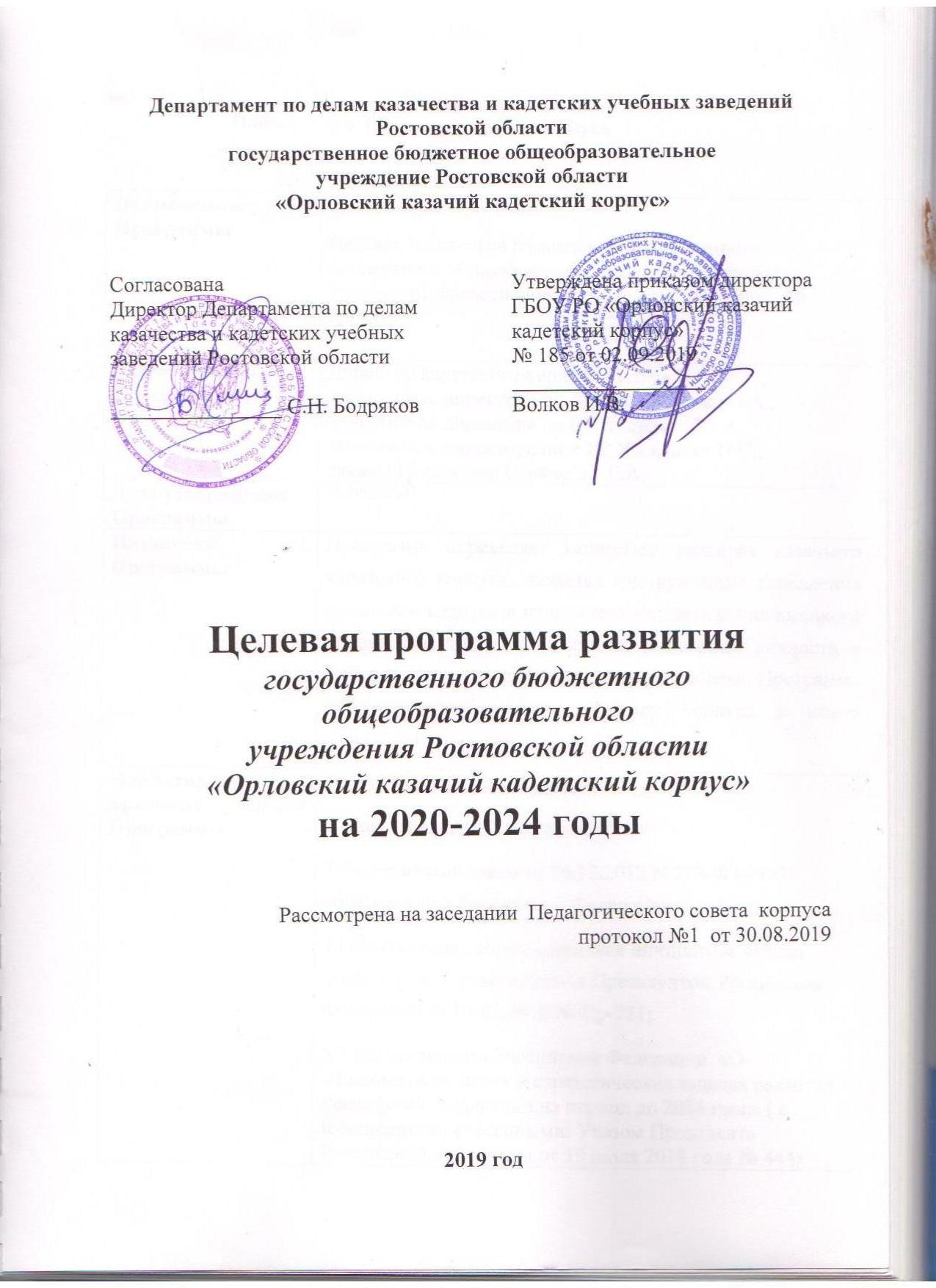 Паспорт программы развития корпусаВведениеИспользуемые термины и сокращения:Корпус – государственное бюджетное общеобразовательное учреждение Ростовской области «Орловский казачий кадетский корпус»; Программа – программа развития казачьего кадетского корпуса  на 2020–2024 годы; ФГОС ООО – федеральный государственный стандарт основного общего образования; ФГОС СОО – федеральный государственный стандарт среднего общего образования. Настоящая Программа разработана на основании приоритетов образовательной политики, закрепленных в документах федерального и регионального уровней. Программа представляет собой основной стратегический управленческий документ, регламентирующий и направляющий ход развития корпуса. В Программе отражаются системные, целостные изменения в кадетском корпусе (инновационный режим), сопровождающиеся проектно-целевым управлением. Программа включает в себя серию комплексных целевых подпрограмм - «Корпус 2024 - Цифровая школа», «Мы будущее великой России», «Экология души» -   для всех участников образовательных отношений (учащихся, педагогов, родителей и иных участников образовательных отношений). Основными функциями настоящей Программы развития являются: – организация и координация деятельности казачьего кадетского корпуса по достижению поставленных перед ней задач; – определение ценностей и целей, на которые направлена Программа; – последовательная реализация мероприятий Программы с использованием научно-обоснованных форм, методов и средств; – выявление качественных изменений в образовательном процессе посредством контроля и мониторинга хода и результатов реализации Программы развития; – интеграция усилий всех участников образовательных отношений, действующих в интересах развития корпуса.1.Информационная справка об образовательной организации.            Орловский  казачий кадетский корпус открыт  в 2015 году в соответствии с Постановлением Правительства  Ростовской области от 23.07.2015 г, № 471 в целях интеллектуального, культурного, физического и духовно-нравственного развития несовершеннолетних граждан РФ, создания основы для их подготовки к несению государственной или иной службы российского казачества.      Учредитель – Ростовская область, функции и полномочия осуществляет Департамент  по делам казачества и кадетских учебных заведений  Ростовской области.        Общее образование реализуются по уровням: основное общее и среднее общее и дополнительное образование, согласно лицензии.         Дополнительные образовательные программы: баскетбол, прикладное казачье искусство, закон и право, волейбол, греко-римская борьба, поисковый отряд, основы военной службы, юный эколог, риторика, хоровое пение, математическая школа, путь к себе, этикет, Мой Дон, риторика, химическая лаборатория, практикум решения задач по физике, ОФП, огневая подготовка, воспитание танцем, духовой оркестр, конный спорт, шахматы, юный художник, программирование, футбол, музейное дело.           В корпусе обучается 240 кадет, только мальчики. Количество классов  - 10. Наполняемость классов – до 25 кадет. Корпус  работает в круглосуточном режиме пребывания кадет при шестидневной учебной неделе. В первой половине дня проводятся уроки. В учебный план включены предметы: история Донского края,  основы православной культуры, история казачества,  казачьи игры, начальная военная подготовка; модули: география Ростовской области, литература Дона.    Во второй половине – организована самоподготовка, работают кружки, секции, факультативы, проводятся досуговые мероприятия.        В корпусе работают квалифицированные учителя – предметники, воспитатели, педагоги дополнительного образования. Из 36 человек,   30 с высшим педагогическим образованием, 11 с высшей квалификационной категорией, 10 с перовой квалификационной категорией. Материально- техническая база корпуса позволяет создать не только комфортные условия круглосуточного пребывания кадет в учебном заведении, но выстроить учебно-воспитательное пространство нового типа, сохраняя лучшие образцы казачьей составляющей.В корпусе: учебные кабинеты по всем предметам учебного плана –   16 кабинетов, лаборатории для проведения практических работ по предметам естественнонаучного цикла -  3, компьютерный класс, лингафонный кабинет, мастерские, библиотека , спортивных сооружений –  спортивный зал, спортивная площадка, зал для греко-римской борьбы, тренажерный зал,  актовый и хореографический залы – 2, санузлов - 6, гардеробов -2, мест личной гигиены -6, комнаты психологической разгрузки – 1, помещений для питания – столовая на 150 посадочных мест;  кабинет медицинского обслуживания, музей истории казачества,  спальные комнаты, душевые, кладовые для личных вещей и обмундирования, бытовые и  сушильные комнаты, комнаты для досуга. В учреждении создано информационно-образовательное пространство, которое позволяет обучающимся стать конкурентноспособными и успешными на рынке труда. Уровень получаемых кадетами знаний позволяет поступать в самые престижные и востребованные высшие учебные заведения. 	За 4 года работы корпуса сделано 2 выпуска. Среднее общее образование получили 38 кадет. Из них 2 - награждены 2  золотыми медалями « За особые успехи в учении». 100 % выпускников стали студентами военных и гражданских ВУЗов. 2. Проблемно-ориентированный анализ работы казачьего кадетского корпуса. Казачий кадетский корпус - это образовательная организация, призванная обеспечивать образовательные потребности макро- и микросоциума. Казачий кадетский корпус должен быть конкурентоспособен и престижен, а это возможно только в режиме постоянного развития и творческого поиска прогрессивных технологий, методик, роста профессионализма на педагогическом и управленческом уровне. 2.1. Итоги реализации программы развития на 2016-2019 .г.Последнее пятилетие стало для кадетского корпуса периодом интенсивного поиска новых идей, путей развития.Приоритетными направлениями реализации Программы развития 2016-2019  гг. являлись:Проектирование и построение интегрированной модели воспитательной системы казачьего кадетского корпуса как фактора социально-гражданского и личностного становления обучающегосяОбновление содержания образования, переход на новые образовательные стандарты.Работа с талантливыми  кадетами.Развитие  информационно-образовательной среды. Создание экологически ориентированной, здоровьесберегающей среды в кадетском корпусе.Функционирование органов ученического самоуправления.Гендерный подход в образовательном процессе.Ожидаемыми результатами и индикаторами эффективности реализации программы являлись:Внедрение в образовательный процесс нового содержания образования, методик и технологий обучения, способов оценки образовательных результатов, обеспечивающих успешное освоение кадетами программы федеральных образовательных стандартов.Повышение качества образования в соответствии с требованиями государственных стандартов, подтвержденными независимыми формами аттестации.Повышение эффективности взаимодействия корпус – ученик-семья, путем построения индивидуальных маршрутов обучающихся с учетом их потребностей и запросов семьи, посредством полноценной интеграции основного, дополнительного образования.Организация системы воспитания в казачьем кадетском корпусе в соответствии с новым образовательным стандартом.Развитие сети дополнительных образовательных услуг.Повышение доли обучающихся, участвующих в предметных олимпиадах, конкурсах и соревнованиях, увеличение числа победителей. Адресное сопровождение и поддержка одаренных детей.Развитие системы учета индивидуальных образовательных достижений в форме портфолио кадет.Оптимизация программы работы с кадрами, приведение ее в соответствие с новыми требованиями к квалификации управленческого и педагогического персонала.Формирование готовности педагогического коллектива кадетского корпуса к различным формам государственно-общественной оценки деятельности корпуса. Укрепление здоровья кадет, повышение уровня психологической комфортности.Создание современной материально-технической базы и пространственно-предметной среды,  необходимой для реализации образовательной программы.Повышение уровня информатизации образовательного процессаСовместная деятельность Орловского  казачьего кадетского корпуса  и  казачьего общества п. Орловский  была  направлена на воспитание подрастающего поколения, обладающего чувством национальной гордости, гражданского достоинства, социальной активности, любви к Родине, в соответствии с заветами и традициями  своих предков.       Мероприятия, которые были организованы казачьим кадетским корпусом совместно с казачьим юртом способствовали созданию условий для развития творческой инициативы кадет, воспитанию у кадет любви к Донскому краю, его культуре, традициям и обычаям, раскрытию и реализации творческих способностей, созданию условий для популяризации казачьей культуры в ростовской области.     Изучение истории родной земли, истории нашего Отечества, боевых, трудовых и культурных традиций, устоев донского казачества было и остаётся важнейшим направлением в воспитании кадет.Согласно плану работы казачьего кадетского корпуса проведена работа по правовому воспитанию кадет, формированию уважительного отношения к закону, духовным ценностям, моральным нормам, общепринятым правилам поведения. К проведению социально-правового посвящения привлекались работники МВД, инспектор по делам несовершеннолетних, проводилась  с воспитанниками корпуса профилактическая работа о последствиях вредных привычек, разъяснялись кадетам их права и обязанности, сообщилась информация об административной и уголовной ответственности за совершение правонарушений и преступлений.     Возвращение к вере является не праздной, а насущной задачей нынешнего дня. Вот почему сейчас нам необходимо православное воспитание, в котором понятие патриотизма священно. Невозможно воспитать в людях патриотизм без изучения культуры и религии предков.  Важной составляющей образовательного процесса является курс «Основы православной культуры».Интерактивная воспитательная среда создаёт условия самораскрытия, самоутверждения личности в социально ценной деятельности, формирования активной жизненной позиции. Интерактивные методы воспитания обозначают воспитание через участие и взаимодействие. Разработана и реализуется программа  диагностических исследований, направленных на комплексную оценку результатов эффективности реализации кадетским корпусом программы духовно-нравственного развития, воспитания и социализации кадет.Внедрение федеральных государственных образовательных стандартов второго поколения призвано обеспечить развитие системы образования в условиях изменяющихся запросов личности и семьи, ожиданий общества и требований государства в сфере образования.        Главной целью образования становится не передача знаний и социального опыта, а развитие личности ученика.      Сформирован банк нормативно-правовых документов федерального, регионального, муниципального, корпусного уровней по реализации ФГОС основного общего образования.      Проведены заседания МО учителей-предметников по проблематике введения ФГОС.      Ведется работа по информирование родителей (законных представителей) обучающихся и общественности о ходе введения ФГОС среднего  общего образования с использованием интернет-ресурсов, средств массовой информации.       Разработан и реализуется план реализации ФГОС психолого-педагогического сопровождения. В течение всего периода продолжает действовать Школа педагогического мастерства .  Проводились :-педагогические мастерские, методические совещания, семинары .Методический совет корпуса организовал методическое сопровождение молодых учителей.       Была собрана  нормативная  и инструктивная база проведения   государственной итоговой аттестации выпускников 9,11 классов, организовано взаимодействие с региональными, муниципальными структурами, обеспечивающими проведение ГИА.На официальном сайте кадетского корпуса были размещены нормативные правовые и инструктивно – методические  документы по вопросам организации и проведения государственной (итоговой) аттестации выпускников.16 учителей прошли обучение как организаторы в аудиториях в пунктах проведения экзаменов.       Важнейшим направлением работы предметных методических объединений и администрации кадетского корпуса  является постоянное совершенствование педагогического мастерства учителей через курсовую систему повышения квалификации.  За 2016-2019 годы  повысили свою квалификацию и прошли курсовую переподготовку  36 педагогов, что составляет из общего числа работающих 100%. Внедрение информационных технологий в учебный процесс дает широчайшие возможности  совершенствованию профессионального мастерства педагогов, появляется реальная возможность непрерывного образования.      Повышение квалификации не будет являться достаточно эффективным, если оно будет направлено только на овладение психолого-педагогическими знаниями. Необходимо формировать лидерскую позицию педагога. Такой формой являются профессиональные конкурсы в которых приняли активное участие педагоги кадетского корпуса.     В течение 2016-2019 годов  педагоги активно распространяли свой опыт: проводили мастер - классы, семинары, выступали с публичными докладами, публиковались в педагогических  изданиях, сборниках, имеют свои сайты.Педагоги кадетского корпуса активно участвовали в вебинарах, семинарах, научно-педагогических конференциях.   Аттестация педагогических и руководящих работников рассматривается как один из решающих факторов формирования интеллектуальных ресурсов, обеспечения высокого уровня профессионализма педагогов и профессиональной подготовки специалистов. Аттестация работников кадетского корпуса регламентируется документами федерального, регионального и муниципального уровня, а также нормативно-правовыми локальными актами образовательного учреждения.За 2016-2019 годы прошли аттестацию 21 педагог.      В течение всего периода было организовано взаимопосещение уроков учителями кадетского корпуса. Все посещенные уроки построены методически грамотно, уроки интересные, разнообразные. Учителя используют разнообразные методы и формы активизации познавательной деятельности, развивают творческую активность, самостоятельность.Согласно ВШК основными направлениями посещений уроков были: владение преподавателями организацией учебных занятий в соответствии с современными требованиями ФГОС; владение программным материалом и методикой обучения различных категорий учащихся; использование разнообразных структур урока в соответствии с его целями и задачами; работа над формированием навыка самостоятельной работы учащихся на уроке и во внеурочное время; формирование общеучебных и специальных умений и навыков; системность использования учителями – предметниками средств технического обучения и информационных технологий в учебно- воспитательном процессе. использование на уроке учебной и дополнительной литературы; здоровьесберегающие технологии на уроке.     На уроках по ФГОС учителя применяют современные педагогические технологии: ведение уроков основано на системно-деятельностном подходе, применяют проектные методы обучения, личностно-ориентированное и дифференцированное обучение, исследовательские методы, информационно-коммуникационные технологии. Индивидуальные образовательные траектории обучающихся  обеспечиваются за счет посещения занятий внеурочной деятельности, кружков, секций , а также индивидуальной работы с одаренными детьми (в рамках подготовки к олимпиадам, конкурсам, проектно-исследовательской деятельности), коррекционной работы (инд. консультации, занятия с психологом).Анализ результатов государственной итоговой аттестации показал, что программный материал по всем предметам за курс среднего общего образования выпускниками усвоен на стандарт и выше;в корпусе используются современные формы обучения, аттестации, которые позволяют повысить качество  образования, оценить знания выпускников корпуса объективно;отмечается  профессиональный рост педагогов-предметников по подготовке выпускников к государственной итоговой аттестации в форме ЕГЭ; по процедуре проведения ЕГЭ, как и в прошлые годы, нет замечаний организаторам ЕГЭ (руководителям ППЭ, организаторам в аудиториях),участники ЕГЭ непосредственно увидели   результаты работы независимой службы оценки освоения выпускниками образовательных программ.      Образовательная деятельность  в ГБОУ РО «ОККК» направлена на адаптацию учебного  процесса и развивающей	 среды корпуса к индивидуальным особенностям кадет путем введения в образовательный процесс предметов кадетского компонента,  новых методик обучения и воспитания, психологической диагностики развития, создания условий для максимального раскрытия творческого потенциала ученика и учителя, комфортных условий для развития ребенка  как социально-компетентной личности Одним из важнейших направлений деятельности кадетского корпуса является     выявление и поддержка одарённых детей. Работа по реализации программы «Одаренные дети» на 2016-2019г.г. строилась исходя из анализа выявленных проблем, поставленных задач, имеющихся ресурсов.   С целью формирования интереса кадет к обучению, выявления одаренных обучающихся, создания условий для их творческого роста и самореализации  кадеты привлекаются к участию в конкурсах, олимпиадах, научно-практических конференциях. Можно наблюдать расширение числа участников победителей предметных олимпиад, конкурсов и соревнований и, как следствие, высокие образовательные достижения. Отмечается  увеличение интереса кадет к занятиям исследовательской деятельности, возрастает качество выполняемых работ.    Совершенствуется система работы учителей  по подготовке учащихся к олимпиадам и конкурсам.  Одним из важнейших направлений деятельности кадетского корпуса является создание информационной системы образования, которая включает в себя совокупность технических, программных, телекоммуникационных и методических средств, позволяющих применять в образовательном процессе новые информационные технологии и осуществлять сбор, хранение и обработку данных системы образования.Создана компьютерная картотека образовательных программ.Проводится систематизация электронной продукции, выпущенной в корпусе, в т.ч. кадетами.           Создан постоянно действующий ИТ - семинар по изучению педагогическим коллективом современных ИТ- технологий.          Постоянно обновляется компьютерная база данных о передовом педагогическом опыте педагогов и воспитателей корпуса.Проведен фестиваль открытых уроков с использованием информационных технологий.Педагоги кадетского корпуса участвуют в вебинарах, семинарах, конференциях по развитию информационно - образовательной среды.           Для успешной учебной деятельности кадет кадетский корпус оснащен печатными и электронными носителями учебной (образовательной) информации, цифровыми образовательными ресурсами. Учебники соответствуют федеральному государственному образовательному стандарту основного общего образования . Осуществляется контролируемый доступ участников образовательного процесса к информационным образовательным ресурсам в Интернете.     Библиотека оснащена мультимедийным оборудованием, что позволило применять в ее деятельности новые информационные технологии. Здесь просматриваются диски, создаются базы данных для проектных и исследовательских работ. А также оказывается посильная помощь в поиске нужной информации в сети Интернет.       В Орловском казачьем  кадетском корпусе накоплен положительный опыт работы по экологическому воспитанию кадет. Сложилась система дополнительного экологического образования на базе кадетского корпуса. Изучается  динамика и характер изменений в образовательном процессе в корпусе в результате проведения валеологических мероприятий.Педагоги кадетского корпуса использовали различные формы и методы индивидуальной профилактической работы с кадетами: -занятия с психологом по коррекции поведения,- контроль над занятостью подростков в свободное от занятий время, - психолого-педагогическое консультирование родителей,- индивидуальные и коллективные профилактические беседы кадет с медицинской сестрой, педиатром и наркологом ЦРБ,- вовлечение кадет в общественно-значимую деятельность через реализацию программ «Здоровье» и корпусного самоуправления.       Социально-педагогическая защита прав ребенка осуществляется социальным педагогом и выражается в таких формах работы как: выявление и поддержка кадет, нуждающихся в социальной защите (дети-сироты, дети, находящиеся под опекой, дети из многодетных, малообеспеченных семей и других категорий). Основной сферой деятельности этого направления являлся процесс адаптации кадет в социуме.      Постоянно проводятся беседы-проповеди духовного наставника кадетского корпуса отца Виктора  с кадетами о греховности безнравственных поступков и употребления алкоголя, наркотических средств.     Коллектив казачьего кадетского корпуса работает с направлением деятельности – этноэкология. Изучение взаимоотношений человека и природы сквозь призму культуры становится очень актуальным. Зафиксированные в традиционной культуре принципы отношения к окружающей среде, природопользования, взаимоотношений внутри общества могут помочь выявить причины появления экологических проблем, а также найти способы их решения.       Функционирование органов ученического самоуправления в казачьем кадетском корпусе – одно из звеньев казачьего воспитания.      Основу кадетского самоуправления составляет взаимодействие, сотрудничество, содружество, сотворчество всех участников образовательного процесса, что способствует изменению к лучшему кадетской жизни, взаимоотношений учителей, кадет и родителей, администрации и лидеров самоуправления. Деятельность ученического самоуправления заключается в следующем:Организация и проведение корпусной ученической конференции; участие в работе ученических, родительских, педагогических собраниях;организация и проведение Дней самоуправления; проведение благотворительных акций; участие в социальных проектах;организация и проведение мероприятий досуга; участие в районных и областных конкурсах. Содержание работы органов ученического самоуправления определяется исходя из ведущих видов деятельности. Такими видами деятельности являются: Познавательная деятельность – предметные недели, встречи с интересными людьми, интеллектуальные игры, диспуты, конференции, консультации (взаимопомощь в учёбе). Трудовая деятельность – забота о порядке и чистоте в корпусе, организация дежурства.Спортивно – оздоровительная деятельность – организация спартакиад, соревнований, дней здоровья. Художественно – эстетическая деятельность – концерты, фестивали, праздники, конкурсы, выставки, встречи. Шефская деятельность – помощь младшим, забота о старших. Информационная деятельность –информация о жизни классов, корпуса.        Вся деятельность планируется, организуется и проводится кадетами при поддержке педагогического коллектива и родителей.    Гендерный подход в обучении мы понимаем как одну из составляющих личностно ориентированного подхода к обучению, учитывающую гендерные особенности учащегося и предполагающую на основании этого определение содержания, форм, методов обучения, создание благоприятной (гендерно- комфортной) образовательной среды, направленной на развитие личности в соответствии с ее природным потенциалом.          Опорой для внедрения гендерного подхода в обучение служат :  концепция личностно-ориентированного образования (Е.В. Бондаревская, В.В. Сериков, В.С. Ильин), теория дифференцированного обучения (М.А. Данилов, П.И. Пидкасистый, Т.И. Шамова), теория проблемного обучения (И.Я. Лернер, М.Н. Скаткин, М.И. Махмутов) при одновременном учете гендерных факторов. Для педагогов корпуса проведен цикл практических семинаров, посвященных этим технологиям.Педагоги  продолжают работу по созданию методической копилки приемов гендерного обучения, используемых на разных этапах уроков .Психологической службой для педагогов корпуса был проведен тренинг «Они такие разные!?»Следующей проблемой, которая требует своего решения, считаем необходимость учитывать в гендерных исследованиях этнический компонент : национальные (этические, нравственные, религиозные) черты сознания, мировосприятия, менталитета вообще. Проведены музейные уроки - Казачий быт.- Казачий дом.Вывод: анализ достигнутых изменений, произошедших в казачьем кадетском корпусе за период 2016-2019 годов, позволяет сделать вывод об успешной реализации значительного количества целей и задач, определенных Программой развития кадетского корпуса.Реализация программы позволила корпусу:обеспечить качество образовательных услуг на достаточно высоком уровне; начать создание в корпусе современной информационно-насыщенной образовательной среды с применением новых, в том числе информационно-коммуникативных технологий, обеспечивающих качественные изменения в организации и содержании педагогического процесса, а также в характере результатов обучения;начать разработку и систематизацию диагностических материалов, позволяющих определять не только степень сформированности ЗУН, но и уровень сформированности у кадет универсальных учебных действий, являющихся основой для успешного получения образования;увеличить количество участников олимпиад, победителей интеллектуальных марафонов, конкурсов,  в т.ч. проектно-исследовательских работ разного уровня;сформировать основу системы оценки результативности деятельности педагогов;активизировать деятельность педагогического коллектива в части представления и обобщения передового педагогического опыта на семинарах, конференциях;оказать необходимую помощь всем категориям педагогических работников корпуса для повышения их квалификации;разнообразить сферу дополнительного образования для наиболее полного раскрытия индивидуальных творческих возможностей всех обучающихся;интегрировать деятельность музея корпуса в воспитательную систему кадетского корпуса;продолжить проведение совместных акций, мероприятий и проектов с  социальными партнерами;совершенствовать систему работы воспитателей, обеспечить участие обучающихся в социальных акциях,  внеклассных мероприятиях, ориентированных на нравственное и правовое воспитание кадет; совершенствовать формы и тематику родительских собраний;обеспечить повышение эффективности социального, психологического, медицинского сопровождения кадет.Таким образом, развитие корпуса осуществлялось планомерно и поэтапно в соответствии с программой развития.2.2. Анализ потенциала развития.Социальный образовательный заказ, поставленный перед нашим казачьим кадетским корпусом, связан с подготовкой будущих специалистов, обладающих универсальными умениями, трудовыми навыками и профессионально важными личностными качествами, такими как: ответственность, мобильность, способность к самоопределению.Для Государства нужны развитые свободные, мыслящие, деятельные, социально – адаптированные личности с качественным образованием и обладающие гражданской ответственностью. Выпускник новой школы должен иметь глобальный менталитет, уметь работать над проектами любого уровня и масштаба, ставить цели и реализовывать их, разрабатывать стратегию их достижения, правильно и эффективно вести переговоры, обладать навыками работы в команде.  В региональной программе образования отмечена необходимость  влияния образования на процесс формирования гражданского общества, воспитания духовности и национальной идентичности, опираясь на основные традиции народной жизни.Эффективной образовательной организацией принято считать организацию, которая максимально удовлетворяет образовательные запросы заказчиков: кадет, родителей, социума, государства. Swot-анализ состояния образовательной системы кадетского корпусаИтоги  SWOT-анализа  работы кадетского корпусаПедагогический коллектив с высоким профессиональным уровнем и творческим потенциалом готов к апробации и внедрению в образовательный процесс корпуса инновационных образовательных программ и технологий, актуальных для развития системы образования.Кадетский корпус располагает необходимыми ресурсами и инфраструктурой для осуществления образовательной деятельности. Материально-техническая база корпуса соответствует санитарным нормам, правилам пожарной безопасности и в полной мере позволяет решать задачи обучения и воспитания кадет.Создана и реализуется программа информатизации кадетского корпуса, направленная на  освоение участниками образовательного процесса  информационных технологий и использование их в практической деятельности с целью повышения  качества образования.
Реализация данной программы позволяет эффективно  организовать учебный процесс, опираясь на последние достижения науки, анализировать результаты деятельности всего коллектива и каждого ее   участника  в  процессе обучения, выявлять уровень эффективности внедрения информационных технологий в образовательный процесс.В корпусе созданы условия для выполнения Федеральных Государственных образовательных стандартов основного общего образования, создается фундамент для запуска ФГОС СОО.Опыт работы с социальными партнерами в организации учебной и внеурочной деятельности кадет является весомым потенциалом в расширении условий для предоставления доступного качественного образования обучающимся корпуса в соответствии с запросами личности. Расписание, урочная и внеурочная деятельность, кабинеты, оборудования соответствуют СанПИНам. Углубленный медосмотр, контроль и отслеживание медицинских показателей кадет. Витаминизированное питание, отлаженное расписание работы столовой корпуса. Просветительская работа педагогов на темы здоровьясбережения .Спортивная работа (спортивные мероприятия, эстафеты, проведение дней здоровья). Организация медицинских осмотров для кадет, воспитателей и учителей корпуса. Использование здоровьесберегающих технологий во время уроков (использование мультимедийных технологий, зарядка, физкультминутка).Выстроена система работы с одаренными и талантливыми детьми. Проводятся индивидуальные консультации, внутрикорпусные олимпиады, конференции, конкурсы. Участие в олимпиадах, конференциях и конкурсах  на различных уровнях. Существует сопровождение и подготовка  кадетсо стороны педагогов.Созданы условия для повышения уровня качества образования, эффективности урока. Организована индивидуальная работа с обучающимися, имеющими пробелы в ЗУН и испытывающими трудности в обучении. Организован административный контроль  состояния преподавания предметов с низким рейтингом по результатам внешнейи внутренней оценки. Сформирована система органа ученического соуправления, организована работа органов общественного соуправления кадетским корпусом, общественных организаций, которые  являются основой для расширения социальной открытости корпуса для окружающего социума и создания системы эффективного управления корпусом.Созданы условия формирования и самореализации личности с активной гражданской позицией, ориентированной 
на общечеловеческие и национальные ценности и идеалы.Анализ внешней и внутренней среды  корпуса позволяет также  выделить проблемы и противоречия, характеризующие ситуацию ее развития.Немаловажной проблемой на настоящий момент является усиление тенденции «старения» педагогических кадров, дефицит педагогических кадров нового поколения, владеющих новыми информационными технологиями. Привлечение молодых специалистов невозможно без государственной поддержки, без повышения авторитета учительской профессии.В связи с переходом на компетентностный подход в обучении становится актуальным вопрос о пересмотре технологии оценивания деятельности обучающихся. Общепринятая балльная система оценивания, которая в реальности сводится к 3-4 оценкам, не всегда отвечает принципам всесторонности и объективности. Оценка всегда носит субъективный характер и зависит от компетентности оценивающего.Необходимо учитывать также отсутствие сформированных требований к содержанию и качеству образования со стороны потребителей и рынка труда, увеличивающийся разрыв в системе преемственности «школа – ВУЗ», «школа – ССУЗ», что также повышает стрессогенность обучения. Следует целенаправленно проводить профессиональную ориентацию кадет.Материально – техническая база (программное обеспечение, техническая оснащенность) требует постоянного обновления, причем, в кадетском корпусе может использоваться только лицензированная продукция. Для модернизации оборудования необходимо фиксировать определенную долю бюджетных средств, принимать участие в конкурсах .Важной частью деятельности современной школы является осуществление мониторинга не только качества знаний, но и уровня сформированности ключевых компетенций в процессе образования, реализации воспитательного потенциала образовательного процесса.Пассивная роль части родителей, отношение к кадетскому корпусу как к организации, способной исправить недочеты родительского воспитания или, с другой стороны, активное  авторитарное вмешательство в учебный процесс приводит к  отсутствию взаимопонимания в вопросах воспитания педагогов и родителей, вносит дисбаланс в систему управления образовательным процессом.Необходимость разрешения обозначенных проблем позволяет наметить дальнейшие перспективы развития и определить целостнуюконцептуальную модель будущего нашего казачьего кадетского корпуса.3. Концепция развития.        Орловский казачий кадетский корпус, обладая опытом работы, сложившимися традициями в обучении, воспитании и развитии кадет, профессиональным кадровым потенциалом, способным к творческой инновационной деятельности, разработал Программу развития, главной идеей которой является – создание адаптивной, современной и конкурентоспособной образовательной организации, позволяющей иметь возможности для формирования ключевых компетенций в интеллектуальной, коммуникационной, общественно-политической, информационной и личностной сферах обучающихся. Реализация ключевых компетенций позволит выпускнику кадетского корпуса успешно адаптироваться в условиях современной экономики, смены технологий, динамичного развития социальных отношений.Общепринятое понимание ключевых компетенций будущего включает: 1. различные профессиональные («жесткие», hard) компетенции и знания, связанные с изменениями в технологиях и организации работы. 2. «мягкие» надпрофессиональные компетенции и универсальные знания, которые можно применять во всех профессиях, социальных и личных ситуациях, такие как: • компетенции и знания, которые помогают справляться с фундаментальной изменчивостью, неопределенностью, сложностью и неоднозначностью будущего  —  в том числе, компетенции сотрудничества, креативности, предпринимательства и т. д., а также компетенции, связанные с укреплением личной «устойчивости» (напр., приобретение полезных для здоровья привычек и способность справляться со стрессом) и способностью понимать будущее (понимать и/или претворять в жизнь различные сценарии будущего и разрабатывать соответствующие стратегии индивидуальных и коллективных действий); • компетенции и знания, которые помогают справляться с растущей сложностью цивилизации  —  в том числе, системное мышление, способность решать проблемы и находить новые возможности (а также художественное, поэтическое и др. мышление) и т. д.; • знания и компетенции, которые помогают жить в мире информационных и коммуникационных технологий  —  в том числе, базовые навыки программирования, поиска информации, навыки обработки и анализа, информационная гигиена / медиаграмотность и т.д. Одним из наиболее важных навыков является способность управлять своим вниманием, базовая способность направлять и удерживать внимание в условиях информационной перегрузки (которую можно тренировать через множество созерцательных практик); • знания и компетенции, которые связаны с тем, «что не могут делать машины»  —  в том числе, эмпатия / эмоциональный или межличностный интеллект, телесно — кинестетический интеллект и натуралистический интеллект, а также укрепление способности к сотворчеству и искреннему служению другим; • знания и навыки, связанные с целенаправленной мультидисциплинарностью, стремлением к достижению мастерства в различных сферах работы и жизни.Миссия кадетского корпуса: создание совокупности условий, позволяющих обеспечить  эффективный процесс культурного, духовно-нравственного развития и саморазвития, самоопределения и самоактуализации кадет и их дальнейшую успешную интеграцию в постоянно меняющемся информационном обществе.Наш корпус - организация, где в процессе образования  на основе новых педагогических, здоровьесберегающих технологий, в наиболее благоприятных для здоровья детей и взрослых условиях осуществляется осознанное педагогами, родителями при активном участии детей формирование и воспитание интеллектуальных, творческих, физически и духовно здоровых кадет, патриотов своей Родины, осознающих необходимость быть готовыми к защите своего Отечества,  знающих и уважающих  традиции и культуру  донского казачества, его  славное историческое прошлое.   Шкала ценностей корпусаМодель  личности выпускника         Выпускник казачьего кадетского корпуса  - это личность  с развитыми интеллектуальными и творческими способностями, высоким уровнем информационной культуры, со сформированными ключевыми компетенциями и потребностью в непрерывном образовании;  с активной гражданской позицией, ориентированный на общечеловеческие и национальные ценности и идеалы;  реализующий здоровый образ жизни;  способный к профессиональному и личностному самоопределению в условиях развитого демократического правового общества             Исходя из реальности сегодняшних дней, возросших требований к универсальности знаний и необходимости подъема уровня духовной культуры воспитанников,  педагогический коллектив видит цель развития кадетского корпуса на период с 2020 по 2024 год в эффективном и качественном образовании кадет с учетом их индивидуальных особенностей и способностей, формировании социально адаптированной, здоровой личности ориентированной на дальнейшее гражданское и высокотехнологическое профессиональное развитие через обновление структуры и содержания образования, развитие практической направленности образовательной деятельности, совершенствование воспитательной системы корпуса.Для достижения данной цели педагогическому коллективу кадетского корпуса предстоит решить  следующие задачи: создать социальную среду развития обучающихся в системе образования;обеспечить качество и доступность образовательных услуг ;обеспечить качественный переход корпуса на выполнение новых Федеральных государственных образовательных стандартов на основе создания высокотехнологичной образовательной среды;обеспечить построение учебной и воспитательной деятельности с учетом индивидуальных возрастных психологических и физиологических особенностей кадет с ориентацией на результаты образования;создать условия для развития и реализации интереса обучающихся к саморазвитию и самообразованию на основе рефлексии деятельности и личностного самопознания, к самоорганизации своей жизнедеятельности;развивать познавательные интересы кадет, ценностное отношение к образованию, опыт учебно-познавательной деятельности;расширить спектр дополнительных образовательных услуг при сохранении лучших традиций корпуса;обеспечить непрерывное повышение квалификации педагогических работников с целью достижения нового качества образования;обеспечить качественное повышение эффективности психологического, методического, социального, педагогического, медицинского сопровождения обучающихся корпуса; обеспечить системное сотрудничество с семьями кадет, формировать активную позицию родителей как участников образовательного процесса;способствовать освоению кадетами российских традиционных ценностей, нравственных норм и правил поведения; приобщать к культурному наследию России, духовно-нравственным ценностям российского народа;создать условия для трудового, экологического, физического воспитания, формирования культуры здорового образа жизни кадет;создать культурно-образовательную среду, насыщенную заповедями и традициями донского казачества, символами и ритуалами русской армии и кадетских корпусов прошлого;создать систему само и соуправления, где каждый участник образовательного процесса понимает свою роль и ответственность за выполнение целей и задач казачьего кадетского корпуса;продолжить сетевое взаимодействие с образовательными, культурно-досуговыми организациями и социальными партнерами;совершенствовать материально-техническую базу кадетского корпуса в соответствии с ФГОС. Приоритетные направления реализации Программы развития кадетского корпусаПодпрограммы :1. Цифровая школа.2. «Мы – будущее страны»Проекты:1. « Служу Вере, Дону и Отечеству»2. Технология + : шаг в будущее.3. Успех каждого – успех всех.3.Экология души.Проекты:1.Здоровое поколение2.Волонтер 3.Путь к себе Характеристика новой образовательной системыГлава 1. «Цифровая школа».        
Цель проекта: создание новой образовательной модели, обеспечивающей инновационный характер обучения   и достижение нового качества образования.Задачи проекта:- создание инновационной информационно-образовательной среды, способствующей формированию необходимых компетенций участников реального и виртуального сетевого образовательного пространства для повышения уровня их мобильности, готовности к самоидентификации, саморазвитию и самоопределению;- создание электронной цифровой системы управления кадетским корпусом;- развитие цифровой базы корпуса;- реализация сетевых образовательных программ, обеспечивающих доступ к новому качественному образованию всем участникам учебно-воспитательного процесса.
Диагностика достижения цели проекта включает следующие показатели:- удовлетворение общественного договора (государство, общество, семья), включающего заказ образования, родительской общественности, самих обучающихся;- высокие и стабильные результаты учебно-воспитательного процесса, выражающиеся в положительной динамике формирования ключевых компетенций обучающихся;- позитивные изменения в педагогическом коллективе, определяемые через рост: профессиональной и научно-методической подготовки педагогов, вовлеченности их в совместную проектную деятельность творческих групп внутри и за пределами кадетского корпуса, реальных личных инициатив;- конструктивная активность кадет и родительской общественности, выражающаяся в реализации совместных социальных проектов, сформированности ответственности в решении проблем образования, активности деятельности органов общественного управления корпуса;- удовлетворение потребности родителей в информированности об учебной деятельности ребенка.
Ожидаемые результаты и эффекты реализации проекта.
Ожидаемые результаты:- внедрение модели цифровой школы;- создание электронной цифровой системы управления (ЭЦСУ);- разработка моделей и программ модулей ЭЦСУ:  «Электронная система управления», «Электронный мониторинг качества образования», ««Электронные цифровые учебные зоны», «Электронный журнал», «Электронная библиотека»,  «Электронная школьная газета», «Виртуальный школьный музей»;- создание электронной образовательной среды: реализация концепции электронного образования «1ученик- 1 компьютер»;- инновационная школа: проектирование научно - исследовательского модуля в 10-11-ых классах с акцентом на экспериментальную и проектную деятельность;- создание типовых кабинетов нового поколения с использованием аналогового, цифрового и компьютерного оборудования с прямым доступом к лабораторному оборудованию, модульным и экспериментальным зонам;- системное расширение и модернизация цифровой базы корпуса;- реализация модели сетевого взаимодействия.Ожидаемые эффекты:- повышение качества образования и мотивации у обучающихся;- повышение эффективности управления качеством образования;- оптимизация образовательной среды кадетского корпуса;- расширение индивидуального образовательного выбора направления деятельности одаренных детей;- становление конкурентной среды в сфере образования;- рост профессиональной и научно-методической подготовки педагогов;- расширение уровня компетенции педагогов по направлению «Организация исследовательской деятельности обучающихся с использованием ИКТ»;- расширение возможности участия кадет, их родителей и другой заинтересованной общественности в процедурах оценки результатов и условий индивидуализации образования;- повышение удовлетворенности всех участников образовательного процесса условиями и результатами образовательной деятельности.Описание основной проблемы и обоснование актуальности ее разработки.Анализируя работу кадетского корпуса по использованию информационных технологий, на определенном этапе для нас стало очевидным, что наметились противоречия:между потребностью общества в выпускниках, обладающих развитыми навыками самообразования и самостоятельной учебной, в особенности, учебно-исследовательской деятельности на основе цифровых технологий (новое поколение лабораторий) и недостаточной разработанностью вопросов организации самостоятельной работы на базе ИКТ;между потребностью кадет в образовательной деятельности на основе цифровых технологий и недостаточностью развития информационной инфраструктуры корпуса для организации таких форм деятельности;между растущей потребностью родителей обучающихся в широкой информированности о содержании и результатах образовательной и воспитательной деятельности и  доступом к  информационным ресурсам.  Необходимость внедрения проекта « Цифровая школа» была продиктована национальной образовательной инициативой «Наша новая школа», Указом президента Российской Федерации  «О национальных целях и стратегических задачах развития Российской Федерации на период до 2024 года» ( с изменениями, внесенными: Указом Президента Российской Федерации от 19 июля 2018 года № 444), приоритетным проектом «Современная цифровая образовательная среда в Российской Федерации» , утверждённым президиумом Совета при Президенте Российской Федерации по стратегическому развитию и приоритетным проектам  (протокол от 25 октября 2016 г. N 9), Программой «Цифровая экономика Российской Федерации» утверждённой распоряжением Правительства Российской Федерации от 28 июля 2017 г. N 1632, государственной Программой Российской Федерации "Развитие образования" (с изменениями на 4 октября 2018 года), утвержденной постановлением правительства Российской Федерации от 26 декабря 2017 года N 1642, государственной программой Ростовской области "Развитие образования"(с изменениями от 01.11.2018 N 688), утвержденной постановлением правительства Ростовской области от 25 сентября 2013 года N 596, Федеральным государственным образовательным стандартом , Перечнем средств обучения и воспитания, необходимых для реализации образовательных программ начального общего, основного общего и среднего общего образования, соответствующих современным условиям обучения, необходимый при оснащении общеобразовательных организаций в целях реализации мероприятий по содействию созданию в субъектах Российской Федерации (исходя из прогнозируемой потребности) новых мест в общеобразовательных организациях (утв. приказом Министерства образования и науки РФ от 30 марта . №  336), Сан Пином 2.4.2.2821-10 от 29.12.10 г. № 189 Постановление Главного государственного санитарного врача РФ ( изм. от 24.11.2015 года № 81).Актуальность данного проекта определяется следующими факторами:1.В Национальной доктрине образования в Российской Федерации, в Концепции модернизации российского образования информатизация образования, освоение информационных технологий рассматриваются как необходимое условие для перехода к новому уровню образования, повышению его качества, как условие подготовки нового человека – человека XXI века.2.Изменение социального заказа.Информационное общество по-прежнему будет заинтересовано в профессионалах, исполнительных и добросовестных работниках, но оно же потребует от человека прежде всего оперативности в использовании нового знания, технологий, готовности к постоянному повышению образовательного уровня, гибкости и расположенности к возможной смене поля профессиональной деятельности. Именно новый социальный заказ, выполнение которого становится необходимостью на государственном уровне, утвердил значимость внедряемого нами проекта.3.Изменение приоритетов в современном образовательном процессе.Образование должно быть ориентировано не столько на передачу знаний,   сколько на овладение базовыми компетенциями, позволяющими затем по мере необходимости приобретать знания самостоятельно.  Помимо освоения знаний не менее важным становится освоение техник, с помощью которых можно получать, перерабатывать и использовать новую информацию.Задача современной школы – подготовить человека к подобному профессиональному общению, заложить основные навыки пользования информационно-коммуникационными технологиями как рабочим инструментом. Это позволит ориентировать детей на восприятие виртуального пространства не как проводника развлечений, а как универсального поставщика знаний и информации, который может быть эффективно использован для самообразования и профессионального совершенствования.ФГОС ООО  и СОО задают конкретные требования к материально-техническому и информационному оснащению образовательного процесса, которое должно обеспечивать возможность:поиска информации и общение в сети Интернет,проведение экспериментов, в т.ч. с использованием учебного лабораторного оборудования, вещественных и виртуально – наглядных моделей и коллекций основных математических и естественно – наглядных объектов и явлений; цифрового (электронного) и традиционного измерения; использования цифровых планов и карт;создания материальных объектов; обработки материалов и информации с использованием технологических инструментов;планирования учебного процесса, фиксирования его результатов в целом и отдельных этапов;размещение своих материалов в информационной среде образовательного учреждения.Исходя из приоритетности и необходимости решения задач, поставленных государством перед образованием, наш проект «Модель цифровой школы» представляется нам перспективным. Цифровая школа – это эффективно!Преимущества цифровой школы:- эффективное использование в образовательном процессе самого современного оборудования;- использование новейших цифровых технологий;- обеспечивает переход от обучения в классе к обучению в любом месте и в любое время;- широко использовать электронный документооборот.Цифровая школа – это современная инфраструктура: интерактивные классы, интерактивный холл, мобильные компьютеризированные классы, которые благодаря беспроводным технологиям можно быстро развернуть в любом месте корпусной территории. Это медиатека и электронная библиотека, высокотехнологичное учебное оборудование (цифровые лаборатории), интерактивные учебные пособия. Всеми этими элементами управляет мощный сервер, поддерживающий административный процесс и предоставляющий доступ к образовательному контенту. Сам контент состоит из обучающих систем и модулей, электронных коллекций образов, систем тестирования и контроля, развивающих интеллектуальных игр, тренажеров и стимуляторов процессов, а также виртуальных экспериментов и лабораторных работ.Основные направления проекта:Цифровая школа как открытая информационно-образовательная среда.Электронные системы в цифровой школе.Кадетский корпус региональный  ресурсный центр для казачьих учебных заведений по внедрению новых информационных технологий в образовательный процесс. Цифровая школа как открытая информационно-образовательная среда.
Структурные элементы модели цифровой школы:
1. Учебная цифровая зонаНа основе нового оборудования и программного обеспечения можно будет проводить индивидуальное и групповое обучение по различным направлениям:Рабочие места для работы с текстами как одним из основных направлений использования компьютера.Рабочие места для получения информации из Интернета. Обеспечение доступа к Интернету   всех компьютеров, в результате чего сотрудникам и кадетами кадетского корпуса  представятся широкие возможности для использования компьютерных технологий в учебной деятельности.Рабочие места для ввода аудиоинформации. Снабжение компьютеров звуковой картой, приводом для компакт-дисков, подключенным микрофоном и наушниками, которые делают возможным ввод необходимой аудиоинформации.Рабочие места для проведения мультимедиа выступлений. Обеспечение  подвесными мультимедийными проекторами и экранами практически всех  учебных кабинетов для мультимедийного сопровождения уроков, конференций и других школьных мероприятий.Рабочее место для компьютерного моделирования. В школе учителя-предметники и учащиеся смогут создавать необходимые для демонстрации модели или процессы. Данные модели создаются с помощью различных средств для моделирования на уроках информатики, физики, технологии.Рабочие места для изобразительного творчества и музыкального творчества.Физическая, химическая лаборатории. Проведения уроков, лабораторных и исследовательских работ.Компьютерное тестирование, позволяющее анализировать и фиксировать результат проделанной работы и реализовывать связанные с ответом алгоритмы (например, возвращать к уже выполненному или пропущенному заданию, ограничивать время на один тест и т. д.). Открытые тестовые программы  дают возможность учителю составлять новые тесты или изменять существующие.Лингафонный кабинет, дающий возможность создания и погружения в языковую среду при помощи интерактивных программ, текстов, песен и т.п.Использование АРМ учителя носит целевой характер: в образовательном процессе для подготовки уроков с использованием образовательных ресурсов, для обеспечения подготовительной и обучающей деятельности преподавателя. Сюда входят планирование учителем своей деятельности, процесс подготовки к уроку (выбор необходимого теоретического материала, выбор задач и т.д.), проведение занятий и проверка знаний учеников (тесты, экзамены и т.д.). Использование АРМ упрощает моделирование данных процессов и ведет к усовершенствованию системы обучения. Подключение к школьной ЛВС даёт доступ  учителю к использованию и редактированию электронной базы данных в соответствии с его уровнем доступа.2.Информационная цифровая зона (с ЛВС и Интернет)Методический кабинет.Основные задачи деятельности:- методическое сопровождение внедрения информационных технологий в образовательный процесс;   - обобщение и создание электронного банка педагогического опыта по различным педагогическим проблемам,    - создание системы диагностики и мониторинга учебно-воспитательного процесса,- создание электронного банка информации, необходимой в процессе управления школой: нормативные документы, приказы, распоряжения, базы данных по кадрам, учащимся, родителям, результатам учебно-воспитательной работы, учебно-методической и художественной литературе, учебным видео- и аудиоматериалам, компьютерным программам, оборудованию и методическому обеспечению учебных кабинетов;- создание фотоотчетов открытых уроков, внеклассных мероприятий;- создание электронной версии корпусной газеты и журнала.Библиотека. Основные задачи деятельности :- обеспечивает компьютерную каталогизацию и обработку информационных средств (книг, видеоматериалов, магнитных записей, электронных носителей и пр.) , доступ к информации, в том числе в сети Internet , позволяет выполнять распечатку интересующей информации.Медиатека. Основные задачи деятельности :содержит базу данных учебных и методических материалов.  Содержательно материал медиатеки включает в себя книжный фонд, фонд учебников, абонемент, места для индивидуальных занятий с книгой (читальный зал), фонд нетрадиционных информационных носителей и места для индивидуальных и групповых занятий с ними. Медиатека содержит также максимальное количество информации и ресурсов в помощь учащемуся и родителю: учебные программы, электронные учебники, таблицы, энциклопедии, словари, архив учебных презентаций.Электронный журнал Информационный центр Основные задачи деятельности :расширение информационно – образовательной среды кадетского корпуса.Минитипография.Основные задачи деятельности :расширение информационно – образовательной среды кадетского корпуса, выпуск продукции: информационные сборники, школьная газета, издания литературного клуба, сборники методических публикаций.Виртуальный школьный музей.3. Цифровая зона социальной службыФункции и программное обеспечение: данная социальная служба осуществляет психодиагностику, мониторинг физического развития и состояния здоровья обучающихся корпуса, собирает информацию и анализируют данные по проблемам. Решает вопросы организации питания обучающихся и оздоровительных мероприятий. Идет работа по созданию базы данных на все категории детей, требующих сопровождения: дети – сироты и дети, находящиеся под опекой, дети из категории многодетных семей, дети, находящиеся в трудной жизненной ситуации.
4.Цифровая административная зона 
Создание рабочих мест педагогических работников кадетского корпуса, объединенных внутренней локальной сетью и имеющих выход в Интернет, можно считать основой для дальнейшего формирования и развития электронной системы управления кадетским корпусом.2.Электронные системы в цифровой школе.- электронная система управления;- электронный мониторинг качества образования;- электронный журнал;- электронная библиотека.
Первое и самое важное, что позволит реализовать модель электронной системы управления, - это расширение информационного пространства образовательного учреждения.Данная цель предполагает решение следующих конкретных задач:• установку АРМ, предназначенных для различных категорий : учителей, учащихся, администрации, библиотекаря, психолога, социального педагога, медицинского работника;• завершение создания локальной сети ;  • автоматизацию документооборота кадетского корпуса;• создание общедоступного механизма эффективного обмена данными, информацией об организации и ходе учебно-воспитательной работы для всех групп участников образовательного процесса: учащихся, родителей, преподавателей, служб сопровождения (психологической, социальной, медицинской), администрации корпуса;• автоматизацию основных и вспомогательных информационных процессов, «безбумажное» общение между участниками образовательного процесса, информационное взаимодействие по телекоммуникациям;• использование современных систем обработки, тиражирования, анализа, структурирования и хранения информации;• ведение базы данных, в том числе базы данных дистанционного доступа, обмен информацией между базами данных;• совершенствование управления учебным заведением, а также учебным процессом и научной работой;• оптимизацию движения информационных потоков между корпусомй и органами управления образованием, обмен информацией с автоматизированных рабочих мест между администрацией, педагогами и другими сотрудниками учебного заведения ;создание корпусной системы оценки качества образования, поиск, подбор или самостоятельная разработка мониторинговых и диагностических методик, обеспеченных компьютерными программамиВ результате автоматизации данных процессов у администрации расширится информационное поле для принятия правильных решений, у заместителей директора и учителей сократится время на сбор информации для составления отчетов. 3 Кадетский корпус региональный  ресурсный центр для казачьих учебных заведений по внедрению новых информационных технологий в образовательный процесс. Создание на базе кадетского корпуса ресурсного регионального центра по внедрению новых информационных технологий в образовательный процесс: по физике, химии, биологии.Как региональный ресурсный центр кабинеты физики, химии, биологии  предназначены для оказания информационно-методической поддержки, консультаций учителей по:- современному оборудованию, его особенностям, использованию экспериментальных технологий в учебном процессе;- внедрению в учебный процесс современных педагогических технологий;
- информатизации образовательного процесса.Задачи кадетского корпуса как ресурсного центра:1. Восстановление экспериментальных основ изучения физики, химии, биологии.2. Создание  типового кабинета физики, химии, биологии нового поколения с принципиально новой рабочей зоной ученика, обеспечивающей реализацию деятельностного подхода изучения физикипредметов на основе прямого доступа учащихся к лабораторному оборудованию, и рабочей зоной учителя для реализации экспериментальных технологий обучения с использованием цифрового и компьютеризированного оборудования.3. Реализация педагогической технологии совместных экспериментальных исследований учителя и учащихся.Что же позволяет обеспечить использование современного оборудования и его эффективное применение в образовательном процессе?Учителю:- обеспечить наличие мобильной, интерактивной образовательной среды через использование  интерактивных средств обучения (интерактивных обучающих программ);- позволяет применить особые формы подачи информации, доступной данному ученику, группе учащихся (печатные тексты, аудиозаписи, фрагменты фильмов и др.);- дает возможность     проиллюстрировать естественно - научный процесс или явление;- провести эксперимент с помощью аналоговых, компьютерных и цифровых ресурсов;- позволяет обеспечить самостоятельность обучающихся при изучении нового материала;- провести автоматизированный контроль знаний по определенной тематике или по курсу в целом (с помощью тестов, тренажеров);- создает условия для использования ЭОР;     - возможность реализовать функцию взаимодействия с окружающим информационным пространством.Что дает ученику эффективное применение современного оборудования в учебно-воспитательном процессе?Ученику:- это свободный доступ к разнообразным информационным ресурсам ивозможность оперативно привлекать необходимые источники текстовой, графической и аудиовизуальной информации;- это обеспечение прямого доступа к лабораторному оборудованию;- это возможность проведения экспериментальных исследований;- и возможность представить результаты обучения в виде презентаций;- это достижение личностных, предметных и метапредметных результатов освоения образовательной программы общего образования с использованием ИКТ.В целом использование современного оборудования позволяет оптимизировать образовательную среду и повысить качество образования.Глава 2: «Мы – будущее страны»Нормативным правовым обеспечением  проекта являются:Конвенция о правах ребенка ,Конституция РФ , Федеральный закон от 29.12.2012 N 273-ФЗ «'Об образовании в Российской Федерации», Национальная образовательная инициатива «Наша новая школа», утвержденная Президентом Российской Федерации от 04.02.2010 № Пр-271,Указ президента Российской Федерации  «О национальных целях и стратегических задачах развития Российской Федерации на период до 2024 года»( с изменениями, внесенными: Указом Президента Российской Федерации от 19 июля 2018 года № 444) , Государственная Программа Российской Федерации "Развитие образования" (с изменениями на 4 октября 2018 года), утвержденная постановлением правительства Российской Федерации от 26 декабря 2017 года N 1642 , Федеральный государственный образовательный стандарт основного общего образования, утверждённый приказом Минобрнауки России от 17.12.2010№ 1897 ,  Федеральный государственный образовательный стандарт среднего (полного) общего образования, утверждённый приказом Минобрнауки России от 17.05.2012 № 413 , Стратегия развития воспитания в Российской Федерации на период до 2025 г., утверждённая распоряжением Правительства РФ от 29.05.2015 № 996-р ,Профессиональный стандарт «Педагог (педагогическая деятельность в сфере дошкольного, начального общего, основного общего, среднего общего образования) (воспитатель, учитель) , Стратегия развития воспитания в РФ на период до 2025 года.Распоряжение Правительства Российской Федерации от 25.03, 2015 № 996-р , Концепция духовно-нравственного развития и воспитания  личности гражданина России , Государственная программа Ростовской области "Развитие образования"(с изменениями от 01.11.2018 N 688), утвержденная постановлением правительства Ростовской области от 25 сентября 2013 года N 596 .Цель: формирование активной и нравственной личности, способной быстро и критически мыслить, проявлять инициативу, систематически пополнять знания путем самообразования, творчески решать научные, производственные и общественные задачи. Задачи:развивать познавательные интересы кадет, ценностное отношение к образованию, опыт учебно-познавательной деятельности;формировать творческие компетентности у кадет, которые позволят им быть успешными в получении профессионального образования и востребованными на рынке труда, умеющими решать моральные проблемы межличностного и социального общениясоздать условия для развития и реализации интереса кадет к саморазвитию и самообразованию на основе рефлексии деятельности и личностного самопознания, к самоорганизации своей жизнедеятельности;Продолжить формирование эффективной системы выявления, поддержки и развития способностей и талантов у обучающихся, основанной на принципах справедливости, всеобщности и направленной на самоопределение и профессиональную ориентацию всех обучающихся; Развивать единую систему ученического самоуправления , формировать активную гражданскую позицию и самосознание гражданина РФ. Развивать внеурочную деятельность обучающихся, направленную на формирование нравственной культуры, их гражданской позиции, расширение кругозора, интеллектуальное развитие, на улучшение усвоения учебного материала. Развивать систему работы с родителями и общественностью. Максимально вовлекать родителей в жизнь кадетского корпуса. Продолжить работу по повышению научно-теоретического уровня педагогического коллектива в области обучения и воспитания детей. Проект « Служу Вере, Дону и Отечеству»              Патриотическое воспитание — это систематическая и целенаправленная деятельность органов государственной власти и организаций по формированию у граждан высокого патриотического сознания, чувства верности своему Отечеству, готовности к выполнению гражданского долга и конституционных обязанностей по защите интересов Родины.                 Патриотическое воспитание направлено на формирование и развитие личности, обладающей качествами гражданина — патриота Родины и способной успешно выполнять гражданские обязанности в мирное и военное время.              Составной частью патриотического воспитания является военно-патриотическое воспитание граждан в соответствии с Федеральным Законом «О воинской обязанности и военной службе».                 Система патриотического воспитания предусматривает формирование и развитие социально значимых ценностей, гражданственности и патриотизма в процессе воспитания и обучения в ГБОУ РО «ОККК»; массовую патриотическую работу, организуемую и осуществляемую Всероссийской детско-юношеской военно-патриотическим общественным движением «Юнармия»; организацию видеоуроков, научных обществ учащихся, исторических чтений, конкурсов сочинений и рисунков, формирование и работу групп доверия, направленную на рассмотрение и освещение проблем патриотического воспитания, на формирование и развитие личности гражданина и защитника Отечества.Цель :развитие системы патриотического воспитания обучающихся кадетского корпуса. Для достижения указанной цели решаются следующие задачи:- создание механизма, обеспечивающего становление и эффективное функционирование системы патриотического воспитания; - формирование патриотических чувств и сознания учащихся на основе исторических ценностей и роли России в судьбах мира, сохранение и развитие чувства гордости за свою страну; - воспитание личности гражданина — патриота Родины, способного встать на защиту государственных интересов страны; - формирование комплекса нормативного, правового и организационно-методического обеспечения функционирования системы патриотического воспитания. 6-7 классы: -формирование чувства долга перед Родиной;-воспитание чувства ответственности за свой дом – кадетский корпус; -развитие потребности к изучению истории своей Родины, своего народа, города;-изучение и развитие национальных традиций; 

8-9 классы-воспитание уважительного отношения к ветеранам,-воспитание гражданской ответственности и чувства патриотизма, уважения к защитникам Родины; 

10-11 классы: -приобщение к духовным ценностям своего Отечества;-воспитание ответственности за судьбу Родины и готовности встать на защиту ее интересов. 
Система программных мероприятий1. Создание нормативной правовой базы патриотического воспитания граждан Российской Федерации. В программных мероприятиях предусматриваются:- подготовка положения о интерактивном музее кадетского корпуса; - внесение дополнений в перечень объектов для включения в реестр, музея, составляющих Центральную музейную комнату, зал истории кадетского корпуса, зал «Ратный подвиг казачества России», музейные комнаты «ВОВ», «Природа России», «Культура России» и др.; - совершенствование положений о проведении военно-спортивных сборов и походов, традиционных Дней Здоровья, смотра-конкурса строя и песни, подготовка постоянно действующего конкурса проектов, программ, форм и методов патриотического воспитания в современных условиях. - создание на базе кадетского корпуса, оснащенного современным оборудованием вокально-инструментального ансамбля и пропаганда через его работу и деятельность лучших образцов русской, советской патриотической песни, участие в творческих фестивалях и конкурсах, поднятие имиджа учебного заведения в глазах молодежи, привлечение творческих представителей учащихся к раскрытию своих талантов в искусстве.2. Совершенствование деятельности в области патриотического воспитания в учебном процессе.   В числе первоочередных мер предусматривается разработка концепции патриотического воспитания учащихся, как системы взглядов на формирование гражданина — патриота Родины в современных условиях. А именно: На всех этапах реализации Программы определены меры подготовки обучающихся и их родителей по патриотическому воспитанию:изучение учебного материала, включенного в учебный план по основам военной службы, гуманитарным дисциплинам; подготовка экскурсоводов музейных комнат; проведение научно-практических конференций;экскурсий;семинаров; «круглых столов»; часов общения;бесед;родительского лектория; брейн-ринги по истории Отечества;связь с войсковыми частями, дислоцированными в Ростовской области;сотрудничество с казачьими обществами по вопросам воспитания молодежи;3.Система мер по совершенствованию процесса патриотического 
воспитания обучающихся. 
           Системой мер предусматривается формирование у обучающихся духовно-патриотических ценностей, профессиональных качеств и умений, чувства верности конституционному и воинскому долгу, а также готовности к их проявлению в различных сферах жизни общества, особенно в процессе военной и государственной службы. Для этого планируется проведение комплекса мероприятий военно-патриотической работы, создание новых музейных экспозиций, стендов «Символика государства Российского» и организация деятельности патриотических и военно-патриотических, военно-исторических и культурно-исторических, военно-технических и военно-спортивных мероприятий, широкое проведение дней и месячников защитника Отечества, военно-патриотической работы и подготовки к военной службе, Вахт памяти и поисковых мероприятий, военно-спортивных игр и походов, организация кружков, в том числе военно-патриотической и спортивно-прикладной направленности, тесная связь с социумом. 
4.Воздействие на пропаганду патриотизма в средствах массовой информации.           Предусматривается система мер по поддержке средств массовой информации, участвующих в пропаганде патриотизма, в том числе:- формирование программы вещания кадетского радио в интересах обеспечения объективности изложения исторических и текущих событий; - активное противодействие фактам искажения и фальсификации-истории Отечества; - создание информационной базы в сети Интернет по проблемам развития патриотического воспитания; - организация постоянно действующих рубрик о патриотическом воспитании обучающихся в радиовещательных программах и в кадетской печати с привлечением к обсуждению проблем патриотического воспитания преподавателей Вузов, представителей культуры и искусства, педагогов, воспитателей, ветеранов войны, военной службы и труда.          Программа предусматривает постановку сценариев, тематических вечеров, концертов, направленных на патриотическое воспитание обучающихся с учетом особенностей развития, истории и культуры народов России, содействия их взаимообогащению, в целях создания образов положительных героев, рассчитанных на учащихся 6-11 классов.         Активизация творческого потенциала обучающихся, тесное сотрудничество с районной муниципальной газетой «Степные зори». 5. Консолидация и координация деятельности Всероссийского детско-юношеского военно-патриотического общественного движения «Юнармия» в интересах патриотического воспитания.     Это направление предусматривает систему мер по поддержке детской организации «Юнармия» в области патриотического воспитания, создание условий для повышения эффективности её работы в этой сфере, участие в конкурсах, проводимых среди организаций «Юнармии» РФ.   Рекомендуется активнее привлекать ветеранов микрорайона и творческие организации и союзы к работе с обучающимися, полнее использовать их опыт и духовный потенциал в целях сохранения и преемственности славных боевых и трудовых традиций.  Определены меры по консолидации и координации деятельности детской организации «Юнармия» при подготовке и проведении мероприятий, связанных с памятными событиями воинской славы России, а также новые активные формы коллективного воспитательного воздействия, адресного влияния на формирование патриотического сознания обучающихся ГБОУ РО «ОККК» 
6. Формирование научно-теоретических и методических основ патриотического воспитания кадет.            Одним из важнейших направлений Программы является формирование научно-теоретических и методических основ патриотического воспитания.    Это направление предполагает мобилизацию творческого потенциала педагогов и обучающихся на всестороннее изучение и решение проблем патриотического воспитания, разработку научных работ по истории и боевой летописи армии и флота, о деятельности выдающихся полководцев и флотоводцев России, написание рефератов на научно-практические конференции. Предлагается развитие работы в информационно-аналитической группе, аккумулирующих проблемы формирования и развития личности гражданина -патриота Родины. 
Направление 1. «Интерактивный музей кадетского корпуса» .        Для того чтобы музей кадетского корпуса стал действенным средством расширения образовательного кругозора и специализированных знаний обучающихся, формирования у кадет научных интересов и профессиональных склонностей, навыков общественно-полезной деятельности необходимо использовать новые технологии работы.    Идея создания интерактивного музея образовательного учреждения значительно расширяет рамки традиционного музея, формирует круг своих постоянных посетителей, способствует развитию информационной культуры и максимальному включению в совместную проектную деятельность. Интерактивный музей — оптимизирован для экспозиции музейных материалов кадетского корпуса. Представленные материалы могут быть из самых различных областей: от предметов искусства и исторических артефактов до виртуальных коллекций и фамильных реликвий.   Профиль музея предполагается историко-краеведческий. Специалисты отмечают большой потенциал и реальную ценность музеев историко-краеведческого профиля в силу возможности их большей интеграции в учебный процесс и сферу дополнительного образования.Важнейшими критериями, которым должен удовлетворять интерактивный, виртуальный музей являются: репрезентативность и содержательность виртуальной экспозиции, исключающих искажение фактов, которые могут привести к предвзятому представлению об истории, человеческих судьбах;многослойность представленной информации, подходящей для   различных профессиональных, возрастных и образовательных категорий пользователей;Цель: активизация познавательной, творческой, социальной деятельности детей и педагогов кадетского корпуса по изучению истории Великой Отечественной войны, истории своего города, своей семьи через формирование единого культурно-информационного пространства между участниками проекта.Задачи: Посредством использования современных технологий создать интерактивный музей кадетского корпуса;Организовать поисковую деятельность по сбору дополнительного краеведческого материала;Создать условия через проведение конкурсов, акций и мероприятий для развития творческих, исследовательских способностей кадет, формирования активной гражданской позиции; Воспитывать политическую культуру, чувство ответственности и гордости за свою страну;Привлечь общественность, родителей к совместной деятельности по воспитанию гражданственности;Повышать ИКТ-компетентность участников проекта посредством использования информационных технологий.Механизм реализации   Непосредственными исполнителями проекта станут педагоги и обучающиеся кадетского корпуса, их родители и родственники, представители общественности. Из обучающихся и педагогов, владеющих ИКТ-компетенциями, предполагается создание актива музея, который в дальнейшем непосредственно будет занят накоплением электронных ресурсов, их обработкой, созданием тематических коллекций и виртуальных экспозиций. Внутри актива предполагается распределение обязанностей согласно предлагаемой структуре.План мероприятий по реализации направления.Ожидаемые результатыСоздан интерактивный музей ГБОУ РО «ОККК»Созданы виртуальные коллекции, экскурсии, выставки, обзоры фондов музея кадетского корпусаРазвернута поисково-исследовательская деятельность обучающихся ГБОУ РО «ОККК»Осваиваются обучающимися новые специфические приемы музейной деятельности.Совершенствуются формы внеклассной учебной и воспитательной работы на базе интерактивного музея.В перспективе: выход на создание сетевого сообщества интерактивных музеев казачьих кадетских учебных заведений Ростовской области и казачьих кадетских корпусов РФ.                                    Ресурсное обеспечениеКадровые ресурсы:Руководитель музея Координатор, руководитель поисково-исследовательской деятельности Учитель информатики Педагоги корпуса, прошедшие подготовку по ИКТ-технологиямПерспективы деятельности музеяПроведение обучающих занятий «Первые шаги в исследовании»Выход на создание сетевого сообщества интерактивных музеев казачьих кадетских учебных заведений Ростовской области и казачьих кадетских корпусов РФ.Подготовка методических рекомендаций по созданию виртуальных коллекций для руководителей музеев, по использованию материалов виртуальных коллекций в учебной и внеучебной деятельностиСоздание фонда детского творчества (сохранение в цифровом формате детских творческих работ разной направленности)Создание цифровой летописи ГБОУ РО «ОККК» Создание в музее интерактивной экспозиции по истории Орловского казачьего юрта, п. Орловского и знаменательных людей района.Форма представления результатов    По окончании проекта планируется составление методических рекомендаций по созданию интерактивного музея кадетского корпуса, распространение опыта создания музея среди казачьих кадетских учебных заведений Ростовской области и казачьих кадетских корпусов РФ.Направление 2. «Создание телестудии ГБОУ РО «ОККК» как информационного центра учебного заведения»Одной из эффективных форм образовательной деятельности обучающихся является создание телестудии кадетского корпуса. Работа по созданию телепрограмм помогает выявить активных, талантливых и увлечённых детей. Участие в работе телестудии влияет на развитие личности ребёнка, его качеств, умений и навыков, сплачивает кадет разного возраста.  Цель:  Кадетская телестудия создается в целях повышения результативности учебно-воспитательного процесса, организации на её базе различных форм образовательной деятельности учащихся и развития их личностных качеств.Задачи: создание творческого коллектива детей, объединяющего ребят самых разных способностей;вовлечение детей в различные формы творческой деятельности по выпуску телепрограмм;разумное, целесообразное приобщение детей к современной технике, привитие умений и навыков правильного взаимодействия с ней;развитие культуры общения и коммуникационных способностей;расширение информационно-познавательных возможностей учащихся.Основные направления деятельностиИнформационная.Кадетское телевидение - самая оперативная и многогранная форма передачи информации о событиях и фактах из жизни корпуса, города, страны.Образовательная.Кадетское телевидение используется в процессе преподавания школьных предметов - для централизованной подачи в учебные кабинеты необходимой учебной информации.Подготовка телепрограмм требует вовлечения детей в различные формы деятельности: учащиеся получают возможность попробовать свои силы в качестве корреспондента, диктора, оператора. Воспитательная.Организация внеклассной воспитательной работы с обучающимися на базе кадетского телеузла позволяет с пользой занять их свободное время, учиться подавать любую информацию заинтересованно, внося в сообщения своё личное отношениеПримерные темы телеконкурсов: «Мой корпус», «Коллективный портрет нашего взвода», «Однажды на уроке» и др. По предложенным на конкурсе темам ребята пишут сочинения, эссе, стихи, берут интервью. Можно использовать такую форму работы, как телевикторина по предметам обучения. Традиционные рубрики телепередач: «Учись учиться», «Показывает дежурный класс», «Спортивные новости», «Рассказы о профессиях», «Вести из класса», «Подросток и закон», «В мире книг», «Встречи с прекрасным», «Жить здорово», «Весёлая переменка» и другие.     Кадетский телецентр обладает следующими преимуществами:-создание телеузла кадетского корпуса позволит обеспечить более эффективное использование ТСП;-повышается оперативность подачи информации;-перед учащимися открываются широкие возможности во внеклассной деятельности:-занятия кадет в редакциях, в кружках звукооператоров, дикторов,корреспондентов.Структура телеузла кадетского корпуса. Управление. Традиции. Во главе телеузла (студии) стоит редактор, который входит в состав Совета Атаманов корпуса, Совета младших командиров. Телеузел объединяет несколько редакций: тематических, литературных, спортивных, музыкальных передач. Редакция имеет свой актив или Совет телеузла. Кроме редактора  в состав Совета входят: корреспонденты, звукооператоры, дикторы, режиссёры Главный редактор кадетского радио утверждается Советом Атаманов кадетского корпуса.                                     Оценка перспектив модели.Телевиденье - это общественный голос учебного заведения, отражающий реальные проблемы сегодняшней жизни и воспитывающий стремление сообща решать возникающие вопросы и проблемы.Коммуникативная.Подготовка телепрограмм - дело коллективное, в процессе работы над выпуском дети общаются с разными людьми. Коллегиальное решение всех вопросов работы телестанции, общение со зрителями способствуют развитию коммуникативных качеств учащихся.Управленческая.Кадетский телеузел - это самая оперативная форма передачи необходимой информации от управленческой структуры к подразделениям корпуса. Координирующая.Различные подразделения корпуса через телевиденье согласуют свои действия, пропагандируют свои успехи и достижения, обсуждают свои трудности и проблемы. Программа включает в себя тематическое планирование телепередач по четырем направлениям:                 -спортивно-оздоровительное                 -гуманитарное (нравственное)                  -художественно-эстетическое                  -гражданско-патриотическоеТелеузел— это:аудитория всех возрастов;оперативная передача новостей;выступление и беседы учителей, родителей, специалистов;оперативные объявления, изменения в расписаниях занятий и т. п.;чтение глав аудиокниг;актуальные репортажи о событиях в поселке, районе, области, не освещаемых центральными телестанциями;новинки музыкального репертуара;телеконкурсы и викторины;концерты по собственным заявкам;поздравления с днём рождения и праздничными датами;Телеузел в корпусе позволяет объединить обучающихся увлеченных литературно-творческой, дикторской, компьютерной тематикой, обучиться основам журналистики и компьютерных технологий.Направление 3: «Семья»  Цель:  максимальное сближение интересов родителей и педагогов по формированию развитой личности кадет.          Направление предусматривает систему последовательных действий: родители – участники – наблюдатели, родители – активные участники, родители + педагоги = единомышленники, направленных на повышение роли родителей в воспитательном процессе. Задача состоит в том, чтобы сделать семью помощником и другом самого ребенка, и корпуса  как наставника,  очень важно взаимодействие с родителями, как единомышленниками и главными помощниками. Залогом успешной воспитательной деятельности с учащимися является сотрудничество классного руководителя, воспитателя с родителями, ведь семья всегда оказывает одно из главных влияний на ребенка, на процесс его развития, формирование его нравственных, поведенческих качеств и ценностей. Только в доброжелательном союзе с родителями, когда существует взаимопонимание и поддержка, можно добиться успехов в обучении и воспитании. Именно поэтому  задача – сделать родителей активными участниками и помощниками, помогать семье в становлении и взрослении ребенка.Задачи:1. Повысить воспитательное воздействие на обучающихся класса за счет сотрудничества с родителями.2. Организовать взаимодействие родителей класса с педагогическим коллективом.3. Использовать возможности родителей класса для корректировки семейного воспитания.4. Усилить роль родителей в управлении корпусом.Направления взаимодействия классного руководителя и воспитателя с родителями обучающихся:- психолого – педагогическое просвещение родителей;- вовлечение родителей в учебно-воспитательный процесс класса;- участие родителей в управлении в корпусе;- корректировка семейного воспитания – работа с семьями обучающихся класса.Виды деятельности в направлении «Семья».Сотрудничество с общественными организациями в целях сохранения здоровья и благополучия ребенка.Изучение семей обучающихся, системы нравственных ценностей и традиций семьи, влияющих на нравственное и личностное становление ребенка.Принципы взаимодействия:взаимное доверие и уважение;взаимная поддержка и помощь;терпение, терпимость по отношению друг к другу.Ожидаемые результаты:Активная позиция родителей в классном и корпусном пространстве.Рост педагогической культуры родителей.Реальный рост воспитанности обучающихся.Критерии и способы оценки.Уровень участия родителей в классных и корпусных  мероприятиях,Уровень педагогической культуры родителей.Степень участия родителей в управлении корпусом.Воспитанность обучающихсяВовлечение родителей в учебно-воспитательный процесс:- открытые уроки и внеклассные мероприятия;- помощь и участие в организации и проведении совместных праздников, коллективно творческих дел;- помощь в укреплении материально-технической базы корпуса  и класса.Участие родителей в управлении учебно-воспитательным процессом:- педагогическое руководство деятельностью родительского совета в классе;- участие родителей в работе совета корпуса;- участие родителей в работе класса.Психолого-педагогическое просвещение родителей.Организуются следующие формы работы с семьей:- знакомство с правами и обязанностями классного руководителя и воспитателя, с планом воспитательной работы, с воспитательной программой и ролью родителей в её реализации;- информирование родителей о ходе и результатах обучения, воспитания и развития обучающихся;- педагогический лекторий для родителей на общекорпусных  и  классных родительских собраниях;- выставки и обзоры литературы по семейному воспитанию, педагогике и психологии;- обсуждение педагогических ситуаций;- индивидуальные и тематические консультации с учителями – предметниками, классным руководителем и воспитателем.Работа по корректировке семейного воспитания:- работа с проблемными семьями;- изучение семей, составление социального паспорта (ежегодно);- контроль посещаемости ребенком корпуса;- индивидуальные беседы с обучающимися о семейном микроклимате;- анкетирование, тестирование родителей;- рейды в семью;- привлечение родительского комитета, администрации корпуса  для корректировки семейного воспитания.Мероприятия:Механизм реализации Проекта  «Служу Вере, Дону и Отечетву»        Механизм реализации Проекта определяется сложившейся системой патриотического воспитания и учитывает сложившиеся к настоящему времени тенденции, связанные с консолидацией общества и подъемом патриотизма.Координацию деятельности по реализации Проекта осуществляет заместитель директора кадетского корпуса по ВР в соответствии с функциональными обязанностями, преподаватель-организатор ОБЖ.Проект «Технология +: шаг в будущее         Обучение перспективным компетенциям в школах сегодня – это реальная возможность подготовить нынешних школьников к миру будущих профессий в самых быстрорастущих и высокотехнологичных отраслях российской экономики. Наша задача помочь детям стать творцами своего будущего и построить свою образовательную траекторию, которая обеспечит их востребованной и интересной профессией.Цель: обновление содержания и совершенствование методов обучения предметной области «Технология» в урочной , внеурочной деятельности и дополнительном образовании.Задачи:Организовать раннюю профессиональную ориентацию и профессиональную подготовку в рамках предметной области «Технология».Дать возможность каждому кадету попробовать себя во всех технологических компетенциях в кадетском корпусеОбеспечить участие талантливых кадет в технологических соревнованиях различного уровня.Принять участие в федеральном проекте SchoolSkills , который обеспечивает экспертную поддержку внедрения инновационных технологий в школе в соответствии с новыми подходами к профориентации.Проект « Успех каждого – успех всех»       Проблема активного, творческого поиска, получения и восприятия знаний как никогда остро стоит перед сегодняшней школой. Учебный процесс должен помочь обучающимся раскрыть значение получаемых в корпусе знаний и показать их практическое применение в жизни.       В основе этой деятельности лежит приобретение личностного и профессионального опыта в процессе  обучения с помощью новых образовательных стандартов; развитие познавательных навыков обучающихся, выработка у кадет стремление и умения  самостоятельно участвовать в творческом исследовательском процессе. Поэтому необходим переход к образовательной модели школы с ведущим фактором межчеловеческого взаимодействия, интерактивности, основанной на системно-деятельностном подходе в управлении и реализации образовательного процесса.        Все педагоги должны овладеть технологиями успешного обучения,  построенными на основаниях психолого-педагогической поддержки и формирования познавательных интересов кадет.     В  Программе развития кадетского корпуса заложена идея формирования успешной личности ученика через взаимодействие успешных учителей и успешных родителей. Корпус - это открытие простора для развития успешной личности ученика, учителя, родителя. Успешный корпус – это корпус, который не допускает, чтобы среди его обучающихся были дети, не добившиеся успеха в учебе, творчестве, и, поэтому обладающие комплексом собственной неполноценности: низкой самооценкой, неверием в собственные силы, отрицательным отношением к учебе, боязнью неудачи из-за неверия в способность освоить новую деятельность, низким уровнем жизненных притязаний. Успех в нашем корпусе должен рассматриваться как обязательное условие  и как норма полноценной повседневной жизни человека. Каждый кадет в нашем корпусе индивидуален и поэтому у каждого свой собственный успех и свои собственные достижения, но они есть у всех, в корпусе не должно быть  неуспешных детей, каждый в чем-то лучше, лидер в том, что ему удается делать хорошо.Цель программы: обеспечение образовательной успешности и повышение социальных шансов каждого кадета, независимо от индивидуальных стартовых возможностей и социального контекста.Задачи программы:повысить мотивацию и учебную активность обучающихся в образовательном процессе;сформировать эффективно функционирующую модель управления кадетским корпусом;обеспечить эффективное взаимодействие корпуса с родителями (законными представителями) обучающихся, организациями социальной сферы;создать возможности для индивидуальной и коллективной самореализации кадетов и презентации ими своих успехов; создать условия для вовлечения обучающихся в деятельность, которая укрепляет нравственные позиции, чувства патриотизма; реализовать расширенный комплекс программ дополнительного образования с целью обеспечения интересов кадет; использовать новые форм и методы обеспечения мотивационной готовности учителей к повышению своего профессионального мастерства; обеспечить условия для личностного роста педагогов:
повышения их профессионального мастерства, раскрытия индивидуальных педагогических способностей, формирование потребности в постоянном саморазвитии и самосовершенствовании.развивать творческий потенциала обучающихся: "каждому дело по душе";создать условий для формирования умений и навыков межпредметного проектирования, способствующих развитию индивидуальности обучающихся и их творческой самореализации; разработать механизм интеграции проектной деятельности в образовательный процесс кадетского корпуса, развитие системы по её организации;развивать ресурсную базу корпуса (нормативно-правовую, материально-техническую, учебно-методическую, информационную, кадровую, организационную), отвечающей системным образовательным запросам и индивидуальным возможностям обучающихся, включенных в проектную деятельность;совершенствовать научно-методическую и информационную поддержку педагогов в работе с обучающимися по формированию умений и навыков межпредметного проектирования,создать условия для удовлетворения интересов кадет, желающих одновременно развивать свои художественные и технические способности.Реализация цели и задач Программы заключается в создании благоприятных условий,  в которых будет формироваться личность:направленная на достижение успеха в учебной и дальнейшей профессиональной деятельности;направленная на сотрудничество с людьми, оказание помощи окружающим;способная к эффективному межличностному взаимодействию;обладающая высокой и устойчивой самооценкой, чувством собственного достоинства, реалистичным, адекватным развивающимся способностям уровнем притязаний;умеющая учиться и развивать свои способности;обладающая волей, настойчивостью и целеустремленностью в достижении поставленной цели.Другими словами, в корпусе будет формироваться направленность личности на успех в избранном деле, а способность добиваться этого успеха поможет кадету реализоваться и адаптироваться в быстро меняющейся и полной проблем жизни.Глава 3.  « Экология души»          Современное общество, существующее и развивающееся за счет широкого применения высоких технологий, оперирования информационными потоками и осуществления скоростных коммуникаций, требует участия в осуществлении практически любой деятельности людей, обладающих высокой профессиональной компетентностью. В то же время  существование личности в социуме предполагает наличие высоких нравственных качеств, чувства ответственности и навыков общения. Целью подпрограммы является: воспитание гармонично развитой и социально ответственной личности способной к саморазвитию, самовоспитанию и творческому созиданию     Задачи:1. Обеспечить комфортную психолого-педагогическую среду, ориентированную на сохранение и укрепление нравственного, физического, психического здоровья участников образовательного процесса2. Формировать у обучающихся  ценностное отношение к своему здоровью, здоровью близких и окружающих людей; 3. Развивать эмоционально-чувственную сферу личности обучающихся, как важную составляющую  развития личности в целом.4.  Формировать у кадет бережное, ответственное, доброжелательное отношение к миру. Направления работы:Волонтер.Здоровое поколениеПуть к себе.Проект «Волонтер»    Современное общество предъявляет более высокие требования к образованию личности, к овладению ею новыми компетенциями и профессиональным опытом. Чрезвычайно актуальной в этой связи является такая организация процесса обучения и воспитания, которая мотивирует детей к получению новых знаний, умений и навыков, обеспечивает способность выпускника активно включаться в общественные и экономические процессы.      В Указе Президента «О стратегии национальной безопасности Российской Федерации» (Москва, Кремль 31 декабря 2015 года №683), Стратегии развития воспитания на период до 2025 г., (распоряжение Правительства от 29 мая 2015 г. №996-р), Концепции развития дополнительного образования детей (распоряжение Правительства от 24 апреля 2015 года №729-р) указывается о необходимости развития системы дополнительного образования детей, подчеркивается важность их включения в социально-значимую деятельность, в волонтерские практики, как в школах, так и по месту жительства, в создание детских клубов социальной направленности.        На период с 2020 по 2024 годы мы планируем развитие волонтерского движения в кадетском корпусе. Будет создано волонтерское объединение которое позволит, с одной стороны, координировать деятельность волонтерских отрядов на базе корпуса и, с другой стороны, осуществлять их взаимодействие с государственными и негосударственными структурами,  другими  волонтёрскими организациями.   Нормативным правовым обеспечением  волонтерской деятельности являются : Всеобщая декларация прав человека (1948 г.) , Конвенция о правах ребенка (1989 г.) , Всеобщая декларация Добровольчества (2001 г.) , Конституция Российской Федерации , Гражданский кодекс Российской Федерации (ч.1, параграф 3, ст.123) , Федеральный закон "Об общественных объединениях" 19.05.1995 № 82-ФЗ , Федеральный закон "О государственной поддержке молодежных и детских общественных объединений" 28.06.1995 .№ 98-ФЗ , Федеральный закон "О благотворительной деятельности благотворительных организаций" 11.08.1995 № 135-ФЗ, Распоряжение №1054-Р от 30.07.2009 Концепция содействия развитию благотворительной деятельности и добровольчества в РФ", Распоряжение № 996-р от 29.05.2015 "Стратегия развития воспитания в РФ на период до 2025 года" ,  Распоряжение № 2403-Р "Основы государственной молодежной политики РФ на период до 2025 года".  Цель волонтерского движения в кадетском корпусе состоит в формировании нравственных и коммуникативных качеств личности, через организацию общественно-полезной деятельности, способствующей самореализации личности кадет.Задачи волонтерского движения:- создать оптимальные  условия для распространения волонтерского движения и активизации участия кадет  в социально-значимых акциях, проектах;- принимать участие в подготовке и проведении массовых социально-культурных, информационно-просветительских и спортивных мероприятий;- привлекать кадет к участию в добровольной безвозмездной помощи на базе корпуса, а также социальных учреждений и служб города;- способствовать формированию в ходе общественно-полезной деятельности более ответственной, адаптированной, здоровой личности;- поддержать социальные инициативы, направленные на распространение гуманизма, милосердия, человеколюбия и сострадания;- способствовать развитию  социальных навыков : коммуникативных способностей;  опыта ответственного взаимодействия; лидерских навыков;  исполнительской дисциплины; инициативности.Основные направления проекта.1  «Милосердие»Цель: Возрождение лучших отечественных традиций благотворительности, воспитание доброты, чуткости, сострадания.2  «Спорт и здоровый образ жизни»Цель: 1.Пропаганда, реклама здорового образа жизни, занятий спортом.2. Содействие утверждению в жизни современного общества идей добра и красоты, духовного и физического совершенствования детей и подростков. 3  «Наглядная агитация»Цель: Привлечение внимания общественности к проблемам экологии, нравственности, духовности,  здоровья, взаимопомощи;4  «Творчество»Цель: Формирование социально – активной позиции детей и подростков, развитие творческих способностей.5 «Экология»Цель: Формирование чувства ответственности за сохранение природы родного края.Принципы работы:- Принцип самостоятельности- Принцип равноправия- Принцип сотрудничества- Принцип социального партнерства- Принцип толерантности- Принцип милосердияПроект « Волонтер» предназначен для обучающихся среднего и старшего школьного возраста, в возрасте от 11 до 17 лет. Объединение комплектуется на основании заявлений обучающихся. Группы формируются из разновозрастных кадет на добровольной внеконкурсной основе.Формы работы:- оказание помощи одиноким престарелым людям, ветеранам ВОВ и труда, детям-сиротам, инвалидам, детям, оказавшимся в трудной жизненной ситуации;- рейды;- акции гуманитарные, трудовые, экологические операции;- конкурсы;- соревнования;- краеведческие исследования;- занятия кружков;- заседания объединений, отрядов, инициативных групп;- экскурсии;- круглый стол;- марафоны добрых дел.Мониторинг и анализ результатов.Мониторинг реализации программы будет осуществляться через:
· анкетирование всех участников программы (волонтеров, участников целевых групп, педагогов);
· выпуск отчетных буклетов;
· анализ результатов проведенных мероприятий;
· мониторинг достижений волонтёров.
Проект «Здоровое поколение»Понятие «здоровье» - это не только отсутствие болезней и физических дефектов, но и состояние полного физического, душевного и социального благополучия человека. Поэтому здоровье школьника представляет собой критерий качества современного образования.В связи с ухудшением состояния здоровья детей охрана и укрепление здоровья детей и подростков является одним из основных направлений в деятельности корпуса.Причинами ухудшения состояния здоровья детей являются:несоответствие системы обучения детей гигиеническим нормативам;перегрузка учебных программ;ухудшение экологической обстановки;недостаточное или несбалансированное питание;стрессовые воздействия;распространение нездоровых привычек.         В связи с этим необходимо организовать образовательный процесс в кадетском корпусе с учетом психологического комфорта и ценности каждой индивидуальной личности, индивидуальных психофизических особенностей учащихся, предоставить возможность для творческой деятельности и самореализации личности, необходимо включить наряду с педагогической и медико-профилактическую деятельность. Если все это будет учтено, то будет сохранено здоровье кадет, сформированы навыки и позитивное отношение к здоровому образу жизни.Цель Проекта : сформировать личность, стремящуюся к сохранению физического, психического и нравственного здоровья.Для достижения указанной цели решаются следующие задачи:Создание системы мотивации педагогического коллектива на сохранение и укрепление здоровья.Разработка и апробация здоровьесберегающей модели образования через применение здоровьесберегающих технологий, оптимальную организацию режима работы корпуса, образовательную деятельность по формированию навыков здорового образа жизни.Внедрение современных методов мониторинга здоровья.Разработка и внедрение системы оздоровительных, профилактических и коррекционных мероприятий.Организация рационального питания.Развитие материально-технической базы с целью создания условий для сохранения здоровья учащихся Проект « Путь к себе»          Новейшие исследования показывают, что во многом успешность взрослого человека в обществе определяется не столько академическими знаниями и уровнем общего интеллекта (IQ), сколько умением управлять своим эмоциональным состоянием и предсказывать реакции окружающих (EQ).Исследования показали, что эмоциональный интеллект способствует личному успеху человека на 80%, тогда как уровень интеллекта (IQ) только на 20%.Человек, способный привести в согласие собственные сердце и ум, умеющий тонко чувствовать других людей и управлять взаимоотношениями, - становится успешным в разных областях жизни.Согласно исследованиям Института будущего (The Institute for the Future – IFTF) в
совместной работе с научно-исследовательским институтом Феникса (The Phoenix
Research Institute) определены так называемые навыки будущего, которые, по мнению многих специалистов в разных областях, становятся ключевыми в  построении как успешной карьеры, так и счастливой жизни:
1. Решения со смыслом
2. Социальный и эмоциональный интеллект
3. Нестандартное и адаптивное мышление
4. Межкультурная компетентность
5. Вычислительное мышление
6. Грамотность в области инновационных СМИ
7. Трансдисциплинарность
8. Проектный образ мышления
9. Когнитивное управление
10. Виртуальное сотрудничество
В  «Атласе новых профессий», который создан Московской школой управления«Сколково» и Агентством Стратегических Инициатив, указывается, что после 2020 года будут востребованы надпрофессиональные навыки и умения. Эти навыки являются универсальными и важны для специалистов самых разных отраслей. Овладение ими позволяет работнику повысить эффективность профессиональной деятельности в своей отрасли, а также дает возможность переходить между отраслями, сохраняя свою востребованность. Ниже приведен список некоторых надпрофессиональных навыков, которые были отмечены работодателями как наиболее важные для работников будущего:
1. Системное мышление (умение определять сложные системы и работать с ними, в том числе системная инженерия).
2. Навыки межотраслевой коммуникации (понимание технологий, процессов и рыночной ситуации в разных смежных и несмежных отраслях).
3. Умение управлять проектами и процессами.
4. Программирование ИТ-решений, управление сложными автоматизированными комплексами, работа с искусственным интеллектом.
5. Клиентоориентированность, умение работать с запросами потребителя
6. Мультиязычность и мультикультурность (свободное владение английским и знание второго языка, понимание национального и культурного контекста странпартнеров, понимание специфики работы в отраслях в других странах).
7. Умение работать с коллективами, группами и отдельными людьми.
8. Работа в режиме высокой неопределенности и быстрой смены условий задач (умение быстро принимать решения, реагировать на изменение условий работы, умение
распределять ресурсы и управлять своим временем).
9. Способность к художественному творчеству, наличие развитого эстетического вкуса.
10. Бережливое производство.
 Наш проект  «Путь к себе» - это программа развития социальных навыков и эмоционального интеллекта кадет, т.к. называемых «навыков будущего» .Механизм реализации Программы развития. 1. Обеспечить качественные показатели реализации образовательных программ соответствующие задачам инновационного развития общества и обеспечивающее компетентное личностное и профессиональное самоопределение выпускников кадетского корпуса. 2.Предоставить обучающимся широкие возможности для реализации индивидуальных образовательных запросов и развития способностей в условиях творческой развивающей образовательной среды. 3.Формировать нравственные качества и коммуникативные навыки обучающихся, способствующие их успешной социализации в современном обществе. 4.Создать условия, способствующие сохранению здоровья участников образовательных отношений, формированию у них здорового образа и стиля жизни. 5.Обеспечить непрерывное профессиональное развитие педагогических кадров, позволяющее им эффективно реализовывать задачи инновационного развития образования. 6.Обеспечить стимулирование инновационной деятельности учителей корпуса.7.Создать систему контроля и диагностирования содержания образования и условий, способствующих социализации личности кадет, подготовки их к социальной жизни. 8.Создать условия для успешной реализации ФГОС ООО и перехода на ФГОС СОО с учетом преемственности. 9.Расширить потенциал системы дополнительного образования обучающихся.10. Приобщить кадет к началам исследовательской деятельности через урок, дополнительное образование, участие в научном обществе учащихся, научно-образовательную и поисково-творческую деятельность, участие в олимпиадах, конкурсах, конференциях при систематическом применении исследовательского подхода в обучении.    11.Предоставить  каждому сферы деятельности, необходимой для реализации интеллектуальных и творческих способностей, формирования потребности в непрерывном самообразовании,  активной  гражданской позиции, культуры  здоровья, способности к социальной адаптации.  12.Вовлечение родителей в  совместную деятельность.   13.Совершенствовать материально-техническую базу корпуса, создать общекорпусное информационное пространство.14.  Укреплять физическое, психологическое и духовное здоровье кадет.15.Поддерживать вариативные дополнительные образовательные услуги и досуговые программ, способствующие здоровому образу жизни.16.Развивать творческие способности обучающихся: привлекать кадет к творческим конкурсам, олимпиадам, соревнованиям,  интеллектуальным марафонам, выставкам. 17. Моделировать учебно-воспитательный процесс как систему, помогающую саморазвитию, самоопределению личности. 18. Разработать методику работы классных руководителей, педагогов-психологов, социальных педагогов для профессиональной ориентации кадет.19. Совершенствовать диагностику профессиональных склонностей и профессионального потенциала кадет, необходимых для продолжения образования и выбора профессии.20. Совершенствовать алгоритмы информирования обучающихся об особенностях различных сфер профессиональной деятельности, особенностях местного, регионального, российского спроса на виды трудовой деятельности, в том числе путем обучения способам поиска информации, связанной с будущим профессиональным образованием и видами профессиональной деятельности.21.Организовать взаимодействие с базовыми предприятиями, профессиональными образовательными организациями, образовательными организациями высшего образования, центрами профориентации.22. Осуществлять гражданское и патриотическое воспитание кадет.23. Обеспечить освоение кадетами российских традиционных ценностей, нравственных норм и правил поведения; приобщать к культурному наследию России, духовно-нравственным ценностям российского народа.24. Создать условия для трудового, экологического, физического воспитание кадет.Ресурсное обеспечение выполнения Программы.а)    Нормативно-правовое:1. Разработка и утверждение пакета целевых комплексных программ, обеспечивающих выполнение программы развития корпуса.2. Внесение изменений в Устав корпуса по мере необходимости. 3. Разработка и утверждение документов, положений, необходимых для выполнения программы развития корпуса. б)   Программно-методическое:1. Формирование банка методических материалов, позволяющих обеспечить  качественное предметное обучение.2. Формирование банка методических материалов по технологии индивидуального,  дифференцированного, гендерного,  разноуровневого обучения, по использованию информационно компьютерных технологий.3.Создание программ дополнительного образования.4.Формирование электронного пакета документов по выполнению государственных программ по   предметам, с компьютерной проверкой их выполнения.в) Информационное:1. Информирование педагогов, родителей, кадет о ходе выполнения Программы  развития  через:средства массовой информации;родительские собрания;ученические собрания;производственные собрания;педсоветы.г)  Мотивационное:1.Усилить мотивационную работу среди кадет, родителей о необходимости  качественного преобразования их учебно-воспитательной деятельности.2.Разработать документы о стимулировании результативной деятельности учителей и кадет (формы материального и морального поощрения).д)  Кадровое:1. Курсовая переподготовка учителей по работе с ИКТ, внедрению ФГОС СОО, проектной и научно-исследовательской деятельности, медиации.2. Повышение квалификации учителей через работу в методобъединениях, по темам самообразования, участие в работе семинаров, педсоветов, творческих микрогрупп.е)  организационное:1. Создавать условия, необходимые для выполнения Программы развития корпуса.ж)  материально – техническое:1. Своевременно решать вопросы по материально-техническому обеспечению классных кабинетов,  вести работу по соблюдению ФГТ.2.  Пополнять фонд библиотеки учебниками, методической и художественной  литературой, интерактивной медиатеки.4. Проводить еженедельное обновление каталогов интернет ресурсов.з)   финансовое:1. Составление сметы корпуса на приобретение и замену оборудования, демонстрационного материала, оргтехники.2. Целевое финансирование.Предполагаемые результаты реализации Программы.1. Внедрение в образовательный процесс нового содержания образования, методик и технологий обучения, способов оценки образовательных результатов, обеспечивающих успешное освоение кадетами программы федеральных  государственных образовательных стандартов.2. Повышение качества образования в соответствии с требованиями государственных стандартов, подтвержденными независимыми формами аттестации.3.Повышение эффективности взаимодействия корпус – кадет – семья, путем построения индивидуальных маршрутов обучающихся с учетом их потребностей и запросов семьи, посредством полноценной интеграции основного, дополнительного образования.4.Организация системы воспитания в корпусе в соответствии с новым образовательным стандартом.5. Развитие сети дополнительных образовательных услуг.6.Повышение доли обучающихся, участвующих в предметных олимпиадах, конкурсах и соревнованиях, увеличение числа победителей. 7. Адресное сопровождение и поддержка одаренных детей.8.Развитие системы учета индивидуальных образовательных достижений в форме портфолио кадет.9.Оптимизация программы работы с кадрами, приведение ее в соответствие с новыми требованиями к квалификации управленческого и педагогического персонала.10.Формирование готовности педагогического коллектива кадетского корпуса к различным формам государственно-общественной оценки деятельности корпуса. 11.Укрепление здоровья кадет, повышение уровня психологической комфортности.12.Создание современной материально-технической базы и пространственно-предметной среды,  необходимой для реализации образовательной программы.13.Повышение уровня информатизации образовательного процесса.14. Сохранение наследия донского казачества и использование его в воспитании и формировании личности подрастающего поколения .В результате реализации программы развития кадетский корпус станет современной, привлекательной, востребованной всеми участниками образовательного процесса образовательной организацией.Целевые индикаторы эффективности реализации Программы развития казачьего кадетского корпуса.1.1. Социальное положение кадетского корпуса.- Учет особенностей кадетского корпуса при составлении программы по воспитанию. Как в воспитывающей деятельности используются конкретные педагогические, социальные и культурные условия казачьего кадетского корпуса (его история и традиции, контингент воспитанников и их семей, педагогические кадры, предметная, природная и культурная среда ближайшего социума)- Уровень удовлетворенности родителей информацией о социально - педагогических процессах в кадетском корпусе (по итогам социологических опросов и анкет).- Реальное участие родителей и всех участников воспитательного процесса в формировании воспитательной программы (по итогам социологических опросов и анкет)- Влияние кадетского корпуса на развитие образовательного пространства Ростовской области.- Ориентация на социальный заказ- Психологический и эмоциональный микроклимат в педагогическом  коллективе (отношения педагогов между собой и с администрацией корпуса, доминирующее настроение в коллективе, самочувствие человека в системе, отношение к кадетскому корпусу выпускников, населения)- Как формулирует педагогический коллектив цели и задачи воспитательной системы? (актуальность, педагогическая целесообразность, реальность, возможность измерить результат)- Какова структура воспитательной системы, ее построение? (наличие центров, вокруг которых интегрируется воспитательный процесс, системные связи, воспитательное пространство, соотношение компонентов и частей). Особые отличия, неповторимые черты системы.1.2. Использование кадровых ресурсов.- Укомплектованность кадрами по воспитательной работе (%)- Качество педагогического персонала по воспитывающей деятельности (соответствующее образование, стаж, опытность, аттестационные категории), профессионализм педагогов, являющийся гарантией высококачественного воспитания и эффективности воспитательной работы;- Профессионализм администрации корпуса, который выражается в умении решать все возникающие проблемы путем управления.1.3. Уровень (качество) воспитанности кадет.- Результаты воспитанности кадет по классам, параллелям, в целом по корпусу (по итогам промежуточного мониторинга). Показать динамику развития- Уровень соответствия модели выпускника кадетского корпуса (по итогам диагностических методик)- Микроклимат в ученическом коллективе, а именно взаимоотношения разновозрастных детских групп, мальчиков и девочек и т.д.1.4. Личностное развитие и поведение кадет.- Уровень нравственного, культурного развития кадет (по результатам психологических тестов, социологических исследований)- Уровень социального развития кадета, готовность и умение взаимодействовать друг с другом в различных жизненных ситуациях, брать на себя ответственность, проявлять инициативу, работать в группе и т. д. (по результатам психологического тестирования, социологического исследования)- Уровень социальной зрелости кадета как планируемый результат воспитательной работы корпуса (модель выпускника кадетского корпуса)- Наличие правонарушений, кадет, состоящих на учете в КДН.- Частота нарушений правил поведения, Устава кадетского корпуса. (%)- Наличие отсева (количество)1.5. Социальная адаптация выпускников.- Самоопределение выпускников после корпуса, которое, в свою очередь, тоже свидетельствует о социальной зрелости личности;      - Количество продолживших обучение в системе высшего, средне-специального и начального       профессионального образования;      - Количество устроившихся на работу;      - Количество выпускников, не определившихся на обучение или работу в течение первого, второго… пятого года после обучения;1.6. Материальная база кадетского учреждения.- Наличие помещений для занятий внеурочной деятельностью;- Достаточность оснащения научно-методическими разработками по воспитывающей деятельности (в помощь работникам, занимающимся воспитанием);- Наличие факторов изменения материальной базы, способствующей эффективности воспитательного процесса1.7. Действенность работы по патриотическому воспитанию (ПВ) :-        количество мероприятий, проводимых по ПВ;-        масштаб мероприятий, проводимых по ПВ;-        процент участия участников образовательного процесса в мероприятиях по ПВ -        арсенал использования форм, методов и средств ПВ ;-        действующие патриотические объединения, клубы; центров;-        участие в  военно-спортивных играх, Парадах Победы; -        наличие историко-краеведческого музея ;-       организация  оборонно-спортивных оздоровительных лагерей;-        количество проведенных научно-исследовательских работ по проблемам патриотического воспитания;-        взаимосвязь мероприятий по ПВ с другими направлениями воспитания ;-        финансирование мероприятий по ПВ; -        уровень организационно-методического обеспечения работы по ПВ;-        оценка независимыми экспертами результатов работы по ПВ (в баллах);2. ФГОС 2.1.Разработка локальных актов2.2. Приведение  в  соответствие  с требованиями  ФГОС  и новыми тарифно-квалификационными характеристиками должностных инструкций работников  2.3. Наличие основной образовательной программы и рабочих программ по учебным предметам в соответствии с Учебным планом корпуса. 2.4. Наличие учебников и учебных пособий, используемых   в образовательном процессе,  в соответствии с ФГОС; 2.5. Наличие   локальных     актов,     регламентирующих     установление заработной платы работников, в том числе стимулирующих  надбавок и доплат, порядка и размеров премирования в соответствии   с   НСОТ2.6. Наличие плана методической работы, обеспечивающей сопровождение введения ФГОС 2.7. Наличие системы оценивания образовательных достижений  учащихся в соответствии с ФГОС 2.8. Уровень соответствия материально-технической базы требованиям ФГОС - Обеспеченность обучающихся  общеобразовательных учреждений компьютерами, сетевыми ресурсами - Степень оснащенности учебных кабинетов современным учебно-наглядным оборудованием - Степень информированности общественности о ходе и результатах внедрения ФГОС2.9..Перестройка образовательного процесса основного и дополнительного образования - Реализация программы внеурочной деятельности - 100% охват кадет программами внеурочной деятельности. - Ориентация внеурочной деятельности на формирование успешности и социальной значимости 2.10. Освоение и реализация методов формирования и оценки универсальных учебных действий 	- Разработан и внедрен метод оценки сформированности УУД - Сформированность универсальных учебных действий у 100% выпускников основной школы 2.11. Введение системы социальных проб и практик, проектной и исследовательской деятельности кадет для развития индивидуальной и коллективной самоорганизации. 	- Рост количества кадет – участников исследовательских конкурсов 2.12. Контроль качества образования (независимая оценка). 	- 100% успеваемость по итогам ГИА - Повышение рейтинга кадет по результатам независимых обследований качества образования. - Разработка системы подготовки кадет к ЕГЭ с учетом уровня их индивидуальных знаний по предмету, особенностей психологического и личностного развития и целей дальнейшего самоопределения. 	 2.13. Использование новых форм обучения  2.14. Развитие профессиональной компетентности педагогов   - Рост числа обучающих семинаров, мастер-классов, взаимопосещений уроков.    - Рост числа аттестованных педагогов.   -  Наличие плана-графика повышения квалификации на учебные годы.   2.15 Повышение активности и успешности педагогов в методических мероприятиях, профессиональных конкурсах, проектах муниципального и регионального уровней. 	- Рост числа педагогов, чей опыт обобщен на уровне кадетского корпуса и района. - Рост числа участников и призеров в конкурсах профессионального мастерства. 3. Повышение информационно-коммуникационной компетентности педагогов3.1.% оснащения учебных кабинетов компьютерной и оргтехникой3.2. Доля учителей, использующих систему электронных тестов3.3.Доля педагогов - участников интернет- конференций, интернет-семинаров3.4.Доля педагогов, использующих электронные программные продукты в образовательном процессе3.5.Доля кадет -участников и победителей олимпиад, конкурсов,  проводимых в сети Интернет.3.6Доля педагогов,   использующих информационные технологии, ресурсы Интернет, интерактивные средства обучения3.6.Наличие открытого информационного ресурса в сети Интернет3.8.  Рост числа педагогов, имеющих собственные web – ресурсы.  4. Развитие системы поиска и поддержки одарённых кадет  4.1. Создание системы выявления детской одарённости 	- Разработка и внедрение психолого-педагогической методики выявления одарённых кадет. - Наличие базы данных одарённых и талантливых кадет. - Количество разработанных программ сопровождения одаренных кадет в рамках деятельности классных руководителей, учителей – предметников, в урочной и внеурочной сфере4.2.Участие в муниципальных, региональных предметных олимпиадах, творческих и исполнительских конкурсах  - Количество одаренных детей, принявших участие в конкурсах, соревнованиях, олимпиадах, турнирах в городе, области, России.- Рост числа призеров4.3.Реализация личностного подхода к образованию одарённых детей 	 - Разработка индивидуального режима подготовки учащихся 5. Сохранение здоровья обучающихся и сотрудников кадетского корпуса. 5.1. Постоянный мониторинг состояния здоровья кадет. Повышение уровня физической подготовки и воспитания 5.2. Проведение подготовки педагогических кадров по внедрению здоровьесберегающих технологий 	5.3. Снижение нагрузки на учащихся, оптимизация домашнего задания 5.4. Просветительская работа среди учащихся и родителей, направленная на формирование здорового образа жизни 	- Положительная динамика в сформированности ценностных ориентаций на здоровый образ жизни у кадет. - Рост числа кадет– участников мероприятий, направленных на формирование здорового образа 5.5. Профилактика наркомании, алкоголизма, табакокурения среди кадет 	- Уменьшение факторов риска употребления наркотиков и других психотропных веществ среди детей, подростков и молодежи.- Формирование навыков здорового образа жизни и высокоэффективных поведенческих стратегий у кадет.- Развитие системного подхода к профилактике злоупотребления психоактивными веществами. 5.6.Формирование группы молодежных лидеров, пропагандирующих ценности здорового образа жизни 	- Увеличение количества кадет, вовлеченных в волонтерские отряды. -  Привлечение детей и подростков к общественно значимой деятельности. - Проведение внеклассных мероприятий силами команды волонтеров. 5.7.Реализация сотрудничества с спортивными учреждениями дополнительного образования 	- Расширение спектра участия в спортивных соревнованиях, где учащиеся школы могут продемонстрировать свои способности и закрепленные навыки. 5.8. Обеспечение качества условий для организации питания кадет.5.9. Обеспечение психологического комфорта кадет при осуществлении образовательного процесса5.10. Обеспечение индивидуального подхода к кадетам с учетом их психофизических особенностей и состояния здоровья5.11. Обеспечение доступности и качества предоставляемых психологических услуг6. Взаимодействие семьи и кадетского корпуса- Увеличение числа родителей, являющихся активными сторонниками и участниками образовательного процесса. - Степень удовлетворенности родителей, общественности, выпускников деятельностью кадетского корпуса до 90%. - Соответствие системы дополнительного образования запросам родителей 7. Создание эффективно работающей ученической организации, поддержка сложившихся традиций кадетского корпуса и донского казачества.  Координация и контроль за выполнением программыКоординацию и контроль за выполнением Программы, администрация кадетского корпуса оставляет за собой, а так же Педагогическим советом корпуса, Попечительским советом корпуса, общекорпусным родительским комитетом.       Управление качеством выполнения программы развития осуществляется с использованием диагностических мониторинговых процедур и механизмов и решает следующие задачи:Выявление и учёт культурных и образовательных потребностей кадет, их родителей, казачьего сообщества, педагогической общественности;Обеспечение реальной воспитательной стратегии в соответствии с государственным и социальным законом, региональной и муниципальной концепцией и программой развития казачьего образования;Стимулирование педагогического творчества и инновационных процессов в сфере содержания и технологии казачьего образования и воспитания;Ресурсное обеспечение воспитательной системы (кадровое, научно – методическое, программное, материально – техническое и другие);Отслеживание и анализ результатов и эффективности воспитания кадет, обеспечение государственных образовательных стандартов и качественных показателей обучения и воспитания.Конкурентные преимущества казачьего кадетского корпусаАнализ современного состояния образовательной системы казачьего кадетского корпуса позволил определить его основные конкурентные преимущества. К их числу следует отнести: многолетний опыт построения образовательного процесса казачьей направленности, что документируется в разработанных педагогами учебных программах,  находит отражение в интеллектуальных испытаниях и творческих конкурсах всех уровней;психолого-педагогического сопровождения комфортности проживания детства и юности, поощрения самостоятельности в самореализации, создании оригинальных продуктов интеллектуально-творческой деятельности и спортивных достижений кадетов; высокий уровень профессионализма педагогических кадров, постоянно повышающих уровень научной и профессиональной подготовки; открытость инновациям, предоставление возможности осуществления педагогических  исследований и внедрения их результатов в практику работы образовательных учреждений разного типа и уровня, рефлексивный анализ и распространение опыта, организация научно-методических конференций;наличие кадрового, материально-технического и методического оснащения учебного процесса; авторитет кадетского корпуса в окружающем социуме и среди казачьих образовательных учреждений;сохранение и развитие казачьих традиций;военно-спортивная направленность образовательного процесса кадетского корпуса;привлечение к работе на должности воспитателей военных специалистов (офицерского состава, находящегося в запасе), призванных организовать особую систему отношений между кадетами, способствовать развитию их совместной деятельности в условиях специфики образовательного учреждения, ранней профессиональной ориентации, оказание помощи в выборе будущей профессии);использование в образовательном процессе современных образовательных технологий, позволяющих выстраивать субъект - субъектные отношения между учащимися и педагогами. Прогнозируемые риски, возможные способы предупреждения икомпенсации их негативных последствий при реализации программы                                                                                  развитияНаименование ПрограммыЦелевая программа развития государственного бюджетного общеобразовательного учреждения Ростовской области «Орловский  казачий кадетский корпус»  Разработчики ПрограммыДиректор кадетского корпуса Волков И.В., заместитель директора по УВР Алексеенко И.А., заместитель директора по ВР Пустовой Ю.А.,заместитель директора по АХР Касьянова Н.С., главный бухгалтер Стенченко Г.А.Дата утверждения Программы01.09.2019 г.Назначение ПрограммыПрограмма определяет стратегию развития казачьего кадетского корпуса, является инструментом управления развитием корпуса и направлена на достижение высокого уровня качества образования, социализацию личности и формирование успешности в жизни человека. Программа должна способствовать переходу корпуса в новое качественное состояние. Нормативно-правовые основы Программы1.Конвенция о правах ребенка 2. Конституция РФ.3.Федеральный закон от 29.12.2012 N 273-ФЗ «'Об образовании в Российской Федерации»4.Национальная образовательная инициатива «Наша новая школа», утвержденная Президентом Российской Федерации от 04.02.2010 № Пр-271;5.Указ президента Российской Федерации  «О национальных целях и стратегических задачах развития Российской Федерации на период до 2024 года» ( с изменениями, внесенными: Указом Президента Российской Федерации от 19 июля 2018 года № 444)6. Приоритетный проект «Современная цифровая образовательная среда в Российской Федерации» , утверждённый президиумом Совета при Президенте Российской Федерации по стратегическому развитию и приоритетным проектам  (протокол от 25 октября 2016 г. N 9)7. Программа «Цифровая экономика Российской Федерации» утверждённой распоряжением Правительства Российской Федерации от 28 июля 2017 г. N 16328.Государственная Программа Российской Федерации "Развитие образования" (с изменениями на 4 октября 2018 года), утвержденная постановлением правительства Российской Федерации от 26 декабря 2017 года N 16429.Сан Пин 2.4.2.2821-10 от 29.12.10 г. № 189 Постановление Главного государственного санитарного врача РФ ( изм. от 24.11.2015 года № 81).10. Федеральный государственный образовательный стандарт основного общего образования, утверждённый приказом Минобрнауки России от 17.12.2010№ 1897 11. Федеральный государственный образовательный стандарт среднего (полного) общего образования, утверждённый приказом Минобрнауки России от 17.05.2012 № 413 12.Стратегия развития воспитания в Российской Федерации на период до 2025 г., утверждённая распоряжением Правительства РФ от 29.05.2015 № 996-р  13. Профессиональный стандарт «Педагог (педагогическая деятельность в сфере дошкольного, начального общего, основного общего, среднего общего образования) (воспитатель, учитель). 14.Закон РФ "Об основных гарантиях прав ребенка в Российской Федерации" от 24.07.1998, №124-ФЗ 15.Стратегия развития воспитания в РФ на период до 2025 года. Распоряжение Правительства Российской Федерации от 25.03, 2015 № 996-р; 16. Концепция духовно-нравственного развития и воспитания  личности гражданина России.17. Государственная программа Ростовской области "Развитие образования"(с изменениями от 01.11.2018 N 688), утвержденная постановлением правительства Ростовской области от 25 сентября 2013 года N 596 Сроки реализации ПрограммыПрограмма рассчитана на период январь 2020 г – декабрь 2024 г.Цели ПрограммыОбеспечить эффективное и качественное образование кадет с учетом их индивидуальных особенностей и способностей, формирование социально адаптированной, здоровой личности ориентированной на дальнейшее гражданское и высокотехнологическое профессиональное развитие через обновление структуры и содержания образования, развитие практической направленности образовательной деятельности, совершенствование воспитательной системы корпуса.Задачи Программысоздать социальную среду развития обучающихся в системе образования;обеспечить качество и доступность образовательных услуг;обеспечить качественный переход корпуса на выполнение новых Федеральных государственных стандартов на основе создания высокотехнологичной образовательной среды;обеспечить построение учебной и воспитательной деятельности с учетом индивидуальных возрастных психологических и физиологических особенностей обучающихся с ориентацией на результаты образования;создать условия для развития и реализации интереса обучающихся к саморазвитию и самообразованию на основе рефлексии деятельности и личностного самопознания, к самоорганизации своей жизнедеятельности;развивать познавательные интересы обучающихся, ценностное отношение к образованию, опыт учебно-познавательной деятельности;расширить спектр дополнительных образовательных услуг при сохранении лучших традиций корпуса;обеспечить непрерывное повышение квалификации педагогических работников с целью достижения нового качества образования;обеспечить качественное повышение эффективности психологического, методического, социального, педагогического, медицинского сопровождения обучающихся корпуса; обеспечить системное сотрудничество с семьями кадет, формировать активную позицию родителей как участников образовательного процесса;способствовать освоению кадетами российских традиционных ценностей, нравственных норм и правил поведения; приобщать к культурному наследию России и Дона, духовно-нравственным ценностям российского народа и донского казачества;создать условия для трудового, экологического, физического воспитания, формирования культуры здорового образа жизни кадет;создать культурно-образовательную среду, насыщенную заповедями и традициями донского казачества, символами и ритуалами русской армии и кадетских корпусов прошлого;создать систему само и соуправления, где каждый участник образовательного процесса понимает свою роль и ответственность за выполнение целей и задач казачьего кадетского корпуса;продолжить сетевое взаимодействие с образовательными, культурно-досуговыми организациями и социальными партнерами;совершенствовать материально-техническую базу кадетского корпуса в соответствии с ФГТ.Основные направления Программы развития 1. Цифровая школа.2.Мы - будущее страны3. Экология души.Исполнители ПрограммыАдминистрация кадетского корпуса, педагогический, ученический и родительский коллективы корпуса.Финансирование ПрограммыСредства федерального бюджета.Средства областного бюджета.Бюджетные средства кадетского корпусаПривлечённые средстваОжидаемые результаты ПрограммыВнедрение в образовательный процесс нового содержания образования, методик и технологий обучения, способов оценки образовательных результатов, обеспечивающих успешное освоение кадетами программы федеральных образовательных стандартов.Повышение эффективности взаимодействия корпус – кадет-семья, путем построения индивидуальных маршрутов обучающихся с учетом их потребностей и запросов семьи, посредством полноценной интеграции основного, дополнительного образования.Организация системы воспитания в казачьем кадетском корпусе в соответствии с новым образовательным стандартом.Развитие сети дополнительных образовательных услуг.Повышение доли обучающихся, участвующих в предметных олимпиадах, конкурсах и соревнованиях, увеличение числа победителей. Адресное сопровождение и поддержка одаренных детей.Оптимизация программы работы с кадрами, приведение ее в соответствие с новыми требованиями к квалификации управленческого и педагогического персонала.Формирование готовности педагогического коллектива кадетского корпуса к различным формам государственно-общественной оценки деятельности корпуса. Укрепление здоровья кадет, повышение уровня психологической комфортности.Создание современной материально-технической базы и пространственно-предметной среды,  необходимой для реализации образовательной программы.Повышение уровня информатизации образовательного процессаСистема организации контроля за выполнением ПрограммыАнализ результативности внедрения Программы и экспертиза реализации проектов на основе мониторинга.Обсуждение результатов анализа на заседаниях методических  объединений, семинарах, научно-практических конференциях.Творческие отчеты.Сведения об учрежденииСведения об учрежденииСведения об учреждении1.Полное официальное наименование учреждениягосударственное бюджетное общеобразовательное учреждение Ростовской области «Орловский казачий кадетский корпус»государственное бюджетное общеобразовательное учреждение Ростовской области «Орловский казачий кадетский корпус»2.Свидетельство о внесении записи в Единый государственный реестр юридических лиц:Серия 61 №007876172Серия 61 №007876172   реестровый номер11561960535951156196053595   дата присвоения реестрового номера11.08.2015 г11.08.2015 г3.Лицензия на осуществление образовательной деятельности:Серия 61Л01  №0003298Серия 61Л01  №0003298   Регистрационный номер лицензии5663 от 01.09.20155663 от 01.09.2015   срок действия лицензии:           начало01.09.201501.09.2015           окончаниебессрочнобессрочно4.Свидетельство о государственной аккредитации   номер свидетельства№3028 от 25.02.2016№3028 от 25.02.2016   срок действия свидетельства:           начало25.02.2016 г25.02.2016 г           окончание25.02.2028 г25.02.2028 г5.Фамилия, имя, отчество руководителя учреждения 5.Фамилия, имя, отчество руководителя учреждения Волков Иван Васильевич 6. Адрес учреждения:   юридическийРоссийская Федерация, 347510, Ростовская область, Орловский район, поселок Орловский,  улица Лесная, 28Российская Федерация, 347510, Ростовская область, Орловский район, поселок Орловский,  улица Лесная, 28 7.Контактные адреса и телефоныРоссийская Федерация, 347510, Ростовская область, Орловский район, поселок Орловский,  улица Лесная, 28Российская Федерация, 347510, Ростовская область, Орловский район, поселок Орловский,  улица Лесная, 28Телефон (факс)8( 863 75)  33 6 618( 863 75)  33 6 61Адрес электронной почтыE-mail: orlovsk.kkk@yandex.ruадрес официального сайта: http://оккк.рф E-mail: orlovsk.kkk@yandex.ruадрес официального сайта: http://оккк.рф Клиентская группа, на которую направлена деятельность корпусаПолезный эффект деятельности корпуса для клиентской группыОтдача со стороны клиентской группы                              для кадетского корпуса1.ОбучающиесяРеализация права на получение качественного образования и удовлетворение индивидуальных запросов в психологически комфортных условиях.Сохранение контингента учащихся, повышение мотивации и стремление к самообучению со стороны кадет.2. РодителиКачественная подготовка детей к продолжению профессионального образования (в ВУЗах СУЗах). Интеллектуальное воспитание, социально-культурное воспитание, здоровьесберегающие условия обучения, индивидуальная работа с ребёнком. Поддержка  образовательной деятельности корпуса3. Департамент по делам казачества и кадетских учебных заведений Строгое выполнение закона об обеспечении доступности качественного образования базового уровня для обучающихся. Развитие ключевых компетенций  обучающихся , что позволит им успешно адаптироваться в условиях современной экономики, смены технологий, динамичного развития социальных отношенийПоддержка одарённых детей.Целевая финансовая поддержка деятельности кадетского корпуса по повышению качества образования (информатизация образования, повышение квалификации учителей и т.д.). Укрепление деловой репутации кадетского корпуса.4. Социальные партнёрыПрофориентационная работа корпуса по подготовке к осознанному профессиональному самоопределению, формирование профессионально значимых компетенций кадет, воспитание качеств конкурентноспособной личности. Методическая и финансовая поддержка программ дополнительного образования учащихся, программ допрофессиональной подготовки. Использование культурного и научного потенциала Ростовской области в учебном процессе.5. ОбщественностьСоциальная активность кадетского корпуса и его учащихся  по отношению к поселку, региону (экология, история, культура)  и его жителям. Организационная и финансовая поддержка проведения социальных акций кадетами. 6. КазачествоВоспитание кадет ориентированное на возрождение в современном обществе культурных и исторических ценностей, основанных на идее православия, служения Отечеству, традициях Донского казачества.Организационная, методическая  и финансовая поддержка деятельности кадетского корпуса по воспитанию кадет, патриотов своей Родины, осознающих необходимость быть готовыми к защите своего Отечества,  знающих и уважающих  традиции и культуру  донского казачества, его  славное историческое прошлое.   Сильные стороныСильные стороныСлабые стороныСлабые стороныСлабые стороныПредупреждающие, компенсирующие действия1. Условия развития интеллектуальных и творческих способностей, высокого уровня информационной культуры, формирования ключевых компетенций и потребности в непрерывном образовании1. Условия развития интеллектуальных и творческих способностей, высокого уровня информационной культуры, формирования ключевых компетенций и потребности в непрерывном образовании1. Условия развития интеллектуальных и творческих способностей, высокого уровня информационной культуры, формирования ключевых компетенций и потребности в непрерывном образовании1. Условия развития интеллектуальных и творческих способностей, высокого уровня информационной культуры, формирования ключевых компетенций и потребности в непрерывном образовании1. Условия развития интеллектуальных и творческих способностей, высокого уровня информационной культуры, формирования ключевых компетенций и потребности в непрерывном образовании1. Условия развития интеллектуальных и творческих способностей, высокого уровня информационной культуры, формирования ключевых компетенций и потребности в непрерывном образовании1. Педагогический коллектив с хорошим  профессиональным уровнем и творческим потенциалом готов к апробации и внедрению в образовательный процесс кадетского корпуса инновационных образовательных программ и технологий, актуальных для развития системы образования. Наблюдается позитивная активность педагогического коллектива в повышении профессиональных компетенций: ежегодное участие педагогов в конкурсах профессионального мастерства; публикация опыта работы педагогических работников методических журналах; 2.Учителя применяют современные педагогические технологии: системно-деятельностный подход, проектный метод, личностно-ориентированное и дифференцированное обучение, исследовательские методы, информационно-коммуникационные технологии. 3. Заинтересованность педагогов, большинства родителей в результатах образовательного процесса; в получении детьми качественного образования.4. Высокий уровень подготовки педагогами выпускников кадетского корпуса к сдаче ГИА по технологии ЕГЭ, ОГЭ.5.Сложилась эффективная система подготовки кадет к  олимпиадам, конкурсам, научным конференциям  различных уровней для всех категорий учащихся.6.Обеспечиваются индивидуальные образовательные траектории кадет  за счет посещения занятий внеурочной деятельности , а также индивидуальной работы с одаренными детьми, коррекционной работы (инд. консультации, занятия с психологом). 7.Эффективное использование базовых ресурсов кадетского корпуса и сетевого взаимодействия с другими учреждениями с целью успешного самоопределения выпускников  8.Кадетский корпус имеет достаточную инфраструктуру, которая позволяет реализовывать образовательные программы в соответствии с ФГОС общего образования.9.Создание информационной системы образования, которая включает в себя совокупность технических, программных, телекоммуникационных и методических средств, позволяющих применять в образовательном процессе новые информационные технологии и осуществлять сбор, хранение и обработку данных системы образования.1. Педагогический коллектив с хорошим  профессиональным уровнем и творческим потенциалом готов к апробации и внедрению в образовательный процесс кадетского корпуса инновационных образовательных программ и технологий, актуальных для развития системы образования. Наблюдается позитивная активность педагогического коллектива в повышении профессиональных компетенций: ежегодное участие педагогов в конкурсах профессионального мастерства; публикация опыта работы педагогических работников методических журналах; 2.Учителя применяют современные педагогические технологии: системно-деятельностный подход, проектный метод, личностно-ориентированное и дифференцированное обучение, исследовательские методы, информационно-коммуникационные технологии. 3. Заинтересованность педагогов, большинства родителей в результатах образовательного процесса; в получении детьми качественного образования.4. Высокий уровень подготовки педагогами выпускников кадетского корпуса к сдаче ГИА по технологии ЕГЭ, ОГЭ.5.Сложилась эффективная система подготовки кадет к  олимпиадам, конкурсам, научным конференциям  различных уровней для всех категорий учащихся.6.Обеспечиваются индивидуальные образовательные траектории кадет  за счет посещения занятий внеурочной деятельности , а также индивидуальной работы с одаренными детьми, коррекционной работы (инд. консультации, занятия с психологом). 7.Эффективное использование базовых ресурсов кадетского корпуса и сетевого взаимодействия с другими учреждениями с целью успешного самоопределения выпускников  8.Кадетский корпус имеет достаточную инфраструктуру, которая позволяет реализовывать образовательные программы в соответствии с ФГОС общего образования.9.Создание информационной системы образования, которая включает в себя совокупность технических, программных, телекоммуникационных и методических средств, позволяющих применять в образовательном процессе новые информационные технологии и осуществлять сбор, хранение и обработку данных системы образования.1. Педагогический коллектив с хорошим  профессиональным уровнем и творческим потенциалом готов к апробации и внедрению в образовательный процесс кадетского корпуса инновационных образовательных программ и технологий, актуальных для развития системы образования. Наблюдается позитивная активность педагогического коллектива в повышении профессиональных компетенций: ежегодное участие педагогов в конкурсах профессионального мастерства; публикация опыта работы педагогических работников методических журналах; 2.Учителя применяют современные педагогические технологии: системно-деятельностный подход, проектный метод, личностно-ориентированное и дифференцированное обучение, исследовательские методы, информационно-коммуникационные технологии. 3. Заинтересованность педагогов, большинства родителей в результатах образовательного процесса; в получении детьми качественного образования.4. Высокий уровень подготовки педагогами выпускников кадетского корпуса к сдаче ГИА по технологии ЕГЭ, ОГЭ.5.Сложилась эффективная система подготовки кадет к  олимпиадам, конкурсам, научным конференциям  различных уровней для всех категорий учащихся.6.Обеспечиваются индивидуальные образовательные траектории кадет  за счет посещения занятий внеурочной деятельности , а также индивидуальной работы с одаренными детьми, коррекционной работы (инд. консультации, занятия с психологом). 7.Эффективное использование базовых ресурсов кадетского корпуса и сетевого взаимодействия с другими учреждениями с целью успешного самоопределения выпускников  8.Кадетский корпус имеет достаточную инфраструктуру, которая позволяет реализовывать образовательные программы в соответствии с ФГОС общего образования.9.Создание информационной системы образования, которая включает в себя совокупность технических, программных, телекоммуникационных и методических средств, позволяющих применять в образовательном процессе новые информационные технологии и осуществлять сбор, хранение и обработку данных системы образования.1. Отсутствие у кадет реальных возможностей участия в процессе проектирования содержания образования, необходимого для жизненного самоопределения.2. Авторитарная направленность деятельности определенной части педагогов, ограничивающая инициативу кадет и не способствующая становлению конструктивного диалога между детским и взрослым коллективами.3.Сложный адаптационный период привыкания к новому ученическому, педагогическому коллективу, режиму интерната, оторванности от родителей кадет 6-х классов. 4. Снижение интереса к учебе у части способных и мотивированных кадет 6-9 кл., замена внутреннего мотива к образованию (интерес, склонность) преимущественно внешним (оценки, престиж, давление педагогов и родителей), и как результат  -   снижение успеваемости.6. Контингент участников олимпиад, конкурсов ,фестивалей  в основном состоит из одних и тех же кадет. 7. Низкая ответственность родителей за воспитание и образование детей, несогласованность позиций учителей и ряда родителей 8. Обостряется проблема профессионального выгорания педагогических кадров, отсутствия квалификационной категории у большинства воспитателей.  9. Неготовность части педагогов к переходу на новую систему оценивания результатов образовательных достижений кадет( предметных, метапредметных,личностных).10. Недостаточное обеспечение материально-технической базы кадетского корпуса в соответствии с требованиями ФГОС.5. Нет дополнительных помещений для внеурочной деятельности кадет.6.Недостаточное использование новых форм организации учебных занятий, способствующих  снижению  аудиторной нагрузки  обучающихся в форме классических уроков. 7.Недостаточное  использование индивидуального подхода, способствующего повышению у детей интереса к учёбе,  развитию творческих способностей. 1. Отсутствие у кадет реальных возможностей участия в процессе проектирования содержания образования, необходимого для жизненного самоопределения.2. Авторитарная направленность деятельности определенной части педагогов, ограничивающая инициативу кадет и не способствующая становлению конструктивного диалога между детским и взрослым коллективами.3.Сложный адаптационный период привыкания к новому ученическому, педагогическому коллективу, режиму интерната, оторванности от родителей кадет 6-х классов. 4. Снижение интереса к учебе у части способных и мотивированных кадет 6-9 кл., замена внутреннего мотива к образованию (интерес, склонность) преимущественно внешним (оценки, престиж, давление педагогов и родителей), и как результат  -   снижение успеваемости.6. Контингент участников олимпиад, конкурсов ,фестивалей  в основном состоит из одних и тех же кадет. 7. Низкая ответственность родителей за воспитание и образование детей, несогласованность позиций учителей и ряда родителей 8. Обостряется проблема профессионального выгорания педагогических кадров, отсутствия квалификационной категории у большинства воспитателей.  9. Неготовность части педагогов к переходу на новую систему оценивания результатов образовательных достижений кадет( предметных, метапредметных,личностных).10. Недостаточное обеспечение материально-технической базы кадетского корпуса в соответствии с требованиями ФГОС.5. Нет дополнительных помещений для внеурочной деятельности кадет.6.Недостаточное использование новых форм организации учебных занятий, способствующих  снижению  аудиторной нагрузки  обучающихся в форме классических уроков. 7.Недостаточное  использование индивидуального подхода, способствующего повышению у детей интереса к учёбе,  развитию творческих способностей. 1.Совершенствование системы развития профессионального мастерства педагогических кадров, том числе через дистанционные курсы, позволяющую освоить современные научно-методические подходы к образовательному процессу; обеспечить систематическую курсовую подготовку педагогов по всему комплексу вопросов - реализация компетентностного подхода, внедрение икт, формирование у обучающихся мотивации познания, работа с обучающимися различных стартовых возможностей. 2.     Обеспечение методического сопровождения реализации ФГОС :- проводить анализ модельных заданий, оценивающих метапредметные умения обучающихся;- организовать работу по мониторингу формирования УУД;- создать микрогруппы для работы по проблемам: 1) организация накопительной системы оценки,2) разработка заданий, направленных на формирование УУД,3) организация работы по внедрению методик и технологий, способных реализовать идею целостного развития личности в образовательной деятельности. 3. Организация  психологического сопровождения образовательного процесса:-организация психолого-педагогической диагностики  и ее анализ,- индивидуальная работу по устранению психологических проблем кадет,- консультации психолога для коррекции работы педагога в целях повышения эффективности урока (формирование мотивации, рекомендации по развитию психических процессов – внимания, мышления, памяти ).4.Совершенствование системы самоподготовки кадет.5.Совершенствование учебно-познавательной среды, стимулирующей интерес к учебе и учебным предметам.6. Формирование устойчивого положительного имиджа казачьего кадетского корпуса в глазах потенциальных потребителей	 образовательных	 услуг; проведение мероприятий по закреплению социального статуса корпуса: постоянное информирование потребителей образовательных услуг, общественности о результативности работы корпуса, проведение ежегодных открытых  (публичных) докладов,  дней открытых дверей, проведение социологических исследований удовлетворенности потребителей качеством предоставляемых услуг.7. Использование различных видов стимулирования участия педагогов	 в инновационной	 деятельности.8. Широкая популяризация достигнутых позитивных результатов деятельности кадет.9. Расширение и укрепление материально-технической базы кадетского корпуса.10. Обязательная своевременная систематизация полученных результатов, их аналитическое обобщение, коррекция и планирование дальнейшего развития экспериментальной	 работы; открытый характер проходящих инновационных проектов (публикации, общественная экспертиза, творческие семинары, публичный отчет и др.).11. Активное привлечение родителей к участию в делах корпуса.12. Использование  приемов и методов обучения мальчиков с учетом гендерных особенностей развития, социализации и формирования личности. Выработать и апробировать специфические приемы и методы работы на уроках с целью максимально возможного учета в обучении психофизиологических особенностей мальчиков. 13.Включить работу с одаренными детьми как приоритетное направление в систему методической работы педагогов корпуса:- Создать условия одаренным кадетам для реализации их творческих способностей в процессе научно-исследовательской и поисковой деятельности. - Стимулировать творческую деятельность одаренных кадет. - Привлекать научный потенциал Вузов и научных учреждений к работе с одаренными детьми. - Оказывать квалифицированную психолого-педагогической помощи родителям одаренных кадет. - Создать условия ля привлечения кадет к решению социальных и нравственных проблем корпуса, города, интересных и значимых для молодежи и подростков. - Организовать  обмен опытом педагогов корпуса по работе с одаренными кадетами - Обеспечить знакомство педагогов с научными данными о психологических особенностях и методических приемах работы с одаренными детьми, через методическую учебу, педсоветы, самообразование.- Организовать проведение конкурсов, интеллектуальных игр, олимпиад, позволяющих кадетам проявить свои способности. 2. Условия формирования и самореализации личности с активной гражданской позицией, ориентированной на общечеловеческие и национальные ценности и идеалы   2. Условия формирования и самореализации личности с активной гражданской позицией, ориентированной на общечеловеческие и национальные ценности и идеалы   2. Условия формирования и самореализации личности с активной гражданской позицией, ориентированной на общечеловеческие и национальные ценности и идеалы   2. Условия формирования и самореализации личности с активной гражданской позицией, ориентированной на общечеловеческие и национальные ценности и идеалы   2. Условия формирования и самореализации личности с активной гражданской позицией, ориентированной на общечеловеческие и национальные ценности и идеалы   2. Условия формирования и самореализации личности с активной гражданской позицией, ориентированной на общечеловеческие и национальные ценности и идеалы  1.Разработана и апробирована педагогическая модель формирования ценностных ориентаций кадет в конкретных национально-территориальных условиях. 2.Создано особое воспитательное пространство, где педагоги смогут реализовывать  специальные музейно-образовательные, культуротворческие программы, экскурсионно-выставочную и клубную работу, апробировать игровые технологии, технологию коллективных творческих дел, метод проектов.3.Существуетсистема дополнительного образования кадет , удовлетворяющая образовательные потребности обучающихся, родителей и социума.4.Кадетский корпус активно взаимодействует с Орловским казачьим юртом, Советом стариков юрта, казачьими школами и детскими садами поселка, использует для занятий ресурсы конно-спортивной школы, поискового отряда, ДОСААФ, школы искусств, ДЮСШ.5.В кадетском корпусе действуют традиции самоуправления (Управляющий совет, Попечительский совет, родительский комитет , Совет родителей, Совет атаманов). 6. Существуют традиции корпуса. 7.Действует историко – краеведческий музей корпуса. 8.Имеется опыт вовлечения родителей в воспитательно-образовательный процесс 9. В корпусе действует поисково-краеведческий отряд 10. Активно работает пресс-центр  корпуса, освещая опыт работы по гражданско-патриотическому и духовно-нравственному воспитанию в средствах массовой информации, на сайте корпуса.1.Разработана и апробирована педагогическая модель формирования ценностных ориентаций кадет в конкретных национально-территориальных условиях. 2.Создано особое воспитательное пространство, где педагоги смогут реализовывать  специальные музейно-образовательные, культуротворческие программы, экскурсионно-выставочную и клубную работу, апробировать игровые технологии, технологию коллективных творческих дел, метод проектов.3.Существуетсистема дополнительного образования кадет , удовлетворяющая образовательные потребности обучающихся, родителей и социума.4.Кадетский корпус активно взаимодействует с Орловским казачьим юртом, Советом стариков юрта, казачьими школами и детскими садами поселка, использует для занятий ресурсы конно-спортивной школы, поискового отряда, ДОСААФ, школы искусств, ДЮСШ.5.В кадетском корпусе действуют традиции самоуправления (Управляющий совет, Попечительский совет, родительский комитет , Совет родителей, Совет атаманов). 6. Существуют традиции корпуса. 7.Действует историко – краеведческий музей корпуса. 8.Имеется опыт вовлечения родителей в воспитательно-образовательный процесс 9. В корпусе действует поисково-краеведческий отряд 10. Активно работает пресс-центр  корпуса, освещая опыт работы по гражданско-патриотическому и духовно-нравственному воспитанию в средствах массовой информации, на сайте корпуса.1.Разработана и апробирована педагогическая модель формирования ценностных ориентаций кадет в конкретных национально-территориальных условиях. 2.Создано особое воспитательное пространство, где педагоги смогут реализовывать  специальные музейно-образовательные, культуротворческие программы, экскурсионно-выставочную и клубную работу, апробировать игровые технологии, технологию коллективных творческих дел, метод проектов.3.Существуетсистема дополнительного образования кадет , удовлетворяющая образовательные потребности обучающихся, родителей и социума.4.Кадетский корпус активно взаимодействует с Орловским казачьим юртом, Советом стариков юрта, казачьими школами и детскими садами поселка, использует для занятий ресурсы конно-спортивной школы, поискового отряда, ДОСААФ, школы искусств, ДЮСШ.5.В кадетском корпусе действуют традиции самоуправления (Управляющий совет, Попечительский совет, родительский комитет , Совет родителей, Совет атаманов). 6. Существуют традиции корпуса. 7.Действует историко – краеведческий музей корпуса. 8.Имеется опыт вовлечения родителей в воспитательно-образовательный процесс 9. В корпусе действует поисково-краеведческий отряд 10. Активно работает пресс-центр  корпуса, освещая опыт работы по гражданско-патриотическому и духовно-нравственному воспитанию в средствах массовой информации, на сайте корпуса.1.Недостаточно высокая инициативность, активность и самостоятельность органов детского самоуправления. 2. Неготовность большей части воспитателей к использованию современных воспитательных методик.3.Не хватает штатных единиц для расширения спектра дополнительного образования с целью удовлетворения всех запросов кадет и родителей.4. Недостаточно оборудованных помещений для занятий дополнительного образования. 5.Часть родителей не принимает никакого участия в воспитании детей.1.Недостаточно высокая инициативность, активность и самостоятельность органов детского самоуправления. 2. Неготовность большей части воспитателей к использованию современных воспитательных методик.3.Не хватает штатных единиц для расширения спектра дополнительного образования с целью удовлетворения всех запросов кадет и родителей.4. Недостаточно оборудованных помещений для занятий дополнительного образования. 5.Часть родителей не принимает никакого участия в воспитании детей.1.Обеспечение условий для расширения возможностей органов кадетского самоуправления.2.Расширить спектр дополнительных образовательных услуг при сохранении лучших традиций корпуса .3. Обеспечить непрерывное повышение квалификации воспитателей с целью достижения нового качества воспитания.4.Создать культурно-образовательную среду, насыщенную заповедями и традициями донского казачества, символами и ритуалами русской армии и кадетских корпусов прошлого.5.Продолжить сетевое взаимодействие с образовательными, культурно-досуговыми организациями и социальными партнерами.6.Совершенствовать материально-техническую базу кадетского корпуса. 3. Условия формирования и реализации здорового образа жизни обучающихся3. Условия формирования и реализации здорового образа жизни обучающихся3. Условия формирования и реализации здорового образа жизни обучающихся3. Условия формирования и реализации здорового образа жизни обучающихся3. Условия формирования и реализации здорового образа жизни обучающихся3. Условия формирования и реализации здорового образа жизни обучающихся1. Успешно действует военно-спортивная программа. Одна из  важнейших ее воспитательных особенностей заключается в развитии у кадет гражданского отношения к спортивно - оздоровительной стороне жизни, физической культуре, к себе,  как здоровым и закалённым гражданам общества, готовым к труду и обороне Отечества.2.Действуют спортивные секции: баскетбол, волейбол, греко-римская борьба, ОФП, огневая подготовка, конный спорт, шахматы, футбол. 3.Существует система профилактических оздоровительных мероприятий (кварцевание, профилактические беседы , диспансеризация и витаминизация  воспитанников.). 4.Традиционные дни и недели здоровья. 5.Проводятся спортивные соревнования в кадетском корпусе. 6.Система экологического воспитания обучающихся 7. В образовательном процессе применяются здоровьесберегающие технологии.8. В корпусе осуществляется пятиразовое сбалансированное питание с учётом возрастных особенностей кадет. 9.Проводится ежедневная физическая зарядка на открытом воздухе. 10.Работа корпусного педагога-психолога, социального педагога по обеспечению психологического благополучия всех участников образовательного процесса. 11. Реализация программы ГТО.12.Реализуются  программы  «Здоровье», «Полезные привычки», «Этика и психология семейной жизни» в учебной и внеурочной деятельности.13.Постоянно проводятся беседы-проповеди духовного наставника кадетского корпуса отца Виктора с кадетами о греховности безнравственных поступков и употребления алкоголя, наркотических средств.1. Успешно действует военно-спортивная программа. Одна из  важнейших ее воспитательных особенностей заключается в развитии у кадет гражданского отношения к спортивно - оздоровительной стороне жизни, физической культуре, к себе,  как здоровым и закалённым гражданам общества, готовым к труду и обороне Отечества.2.Действуют спортивные секции: баскетбол, волейбол, греко-римская борьба, ОФП, огневая подготовка, конный спорт, шахматы, футбол. 3.Существует система профилактических оздоровительных мероприятий (кварцевание, профилактические беседы , диспансеризация и витаминизация  воспитанников.). 4.Традиционные дни и недели здоровья. 5.Проводятся спортивные соревнования в кадетском корпусе. 6.Система экологического воспитания обучающихся 7. В образовательном процессе применяются здоровьесберегающие технологии.8. В корпусе осуществляется пятиразовое сбалансированное питание с учётом возрастных особенностей кадет. 9.Проводится ежедневная физическая зарядка на открытом воздухе. 10.Работа корпусного педагога-психолога, социального педагога по обеспечению психологического благополучия всех участников образовательного процесса. 11. Реализация программы ГТО.12.Реализуются  программы  «Здоровье», «Полезные привычки», «Этика и психология семейной жизни» в учебной и внеурочной деятельности.13.Постоянно проводятся беседы-проповеди духовного наставника кадетского корпуса отца Виктора с кадетами о греховности безнравственных поступков и употребления алкоголя, наркотических средств.1.Здоровьесберегающие технологии не используются в полном объеме на учебных занятиях.2.Возникновение перегрузок кадет из-за плотного распорядка дня, который включает в себя урочную и внеурочную деятельность, дополнительное образование, самоподготовку, воспитательные мероприятия.1.Здоровьесберегающие технологии не используются в полном объеме на учебных занятиях.2.Возникновение перегрузок кадет из-за плотного распорядка дня, который включает в себя урочную и внеурочную деятельность, дополнительное образование, самоподготовку, воспитательные мероприятия.1.Здоровьесберегающие технологии не используются в полном объеме на учебных занятиях.2.Возникновение перегрузок кадет из-за плотного распорядка дня, который включает в себя урочную и внеурочную деятельность, дополнительное образование, самоподготовку, воспитательные мероприятия.1. Создание здоровьесберегающей среды, обеспечивающей соблюдение санитарно-эпидемиологических правил и нормативов и включающую рациональную организацию образовательного процесса, оптимизацию двигательной активности, организацию рационального питания, работу по формированию ценности здоровья и здорового образа жизни.2.Разработать и реализовать специальную программу, направленную на полноценное внедрение здоровье сберегающих технологий на учебных занятиях 3.Обеспечить медицинское, психолого – педагогическое сопровождения обучающихся корпуса.4. Снятие перегрузок кадет через рациональное расписание урочных ,внеурочных, дополнительных занятий, допустимый объем домашнего задания.4. Условия формирования личности, способной к профессиональному и личностному самоопределению обучающихся и выпускников4. Условия формирования личности, способной к профессиональному и личностному самоопределению обучающихся и выпускников4. Условия формирования личности, способной к профессиональному и личностному самоопределению обучающихся и выпускников4. Условия формирования личности, способной к профессиональному и личностному самоопределению обучающихся и выпускников4. Условия формирования личности, способной к профессиональному и личностному самоопределению обучающихся и выпускников4. Условия формирования личности, способной к профессиональному и личностному самоопределению обучающихся и выпускников1.Система психологического сопровождения профессионального и личностного самоопределения кадет – «Тропинка к своему Я».2.Результативное сотрудничество с вузами региона , России:3.  Сотрудничество с  отделом профобразования и профобучения ЦЗН п. Орловский  .4.Постоянные  встречи с курсантами военных и гражданских образовательных учреждений, бывшими выпускниками кадетского корпуса. 5. Встречи с представителями высших учебных заведений гражданской и военной направленности и силовых структур: 6.Доля выпускников, продолживших обучение после окончания кадетского корпуса в образовательных организациях высшего  образования- 90%1.Система психологического сопровождения профессионального и личностного самоопределения кадет – «Тропинка к своему Я».2.Результативное сотрудничество с вузами региона , России:3.  Сотрудничество с  отделом профобразования и профобучения ЦЗН п. Орловский  .4.Постоянные  встречи с курсантами военных и гражданских образовательных учреждений, бывшими выпускниками кадетского корпуса. 5. Встречи с представителями высших учебных заведений гражданской и военной направленности и силовых структур: 6.Доля выпускников, продолживших обучение после окончания кадетского корпуса в образовательных организациях высшего  образования- 90%1.Отсутствие  специалиста по профориентационной работе.1.Отсутствие  специалиста по профориентационной работе.1.Отсутствие  специалиста по профориентационной работе.ВозможностиВозможностиУгрозы (ограничения и риски)Угрозы (ограничения и риски)Угрозы (ограничения и риски)Предупреждающие,  компенсирующие действия1. Условия развития интеллектуальных и творческих способностей, высокого уровня информационной культуры, формирования ключевых компетенций и потребности в непрерывном образовании1. Условия развития интеллектуальных и творческих способностей, высокого уровня информационной культуры, формирования ключевых компетенций и потребности в непрерывном образовании1. Условия развития интеллектуальных и творческих способностей, высокого уровня информационной культуры, формирования ключевых компетенций и потребности в непрерывном образовании1. Условия развития интеллектуальных и творческих способностей, высокого уровня информационной культуры, формирования ключевых компетенций и потребности в непрерывном образовании1. Условия развития интеллектуальных и творческих способностей, высокого уровня информационной культуры, формирования ключевых компетенций и потребности в непрерывном образовании1. Условия развития интеллектуальных и творческих способностей, высокого уровня информационной культуры, формирования ключевых компетенций и потребности в непрерывном образовании1.Создание системы развития одаренных детей, диагностика интеллектуальной эмоционально-волевой сферы обучающихся, составление и реализация индивидуальных программ сопровождения талантов.2. Развитие системы внеурочной деятельности кадет, обеспечивающей развивающую, образовательную и воспитательную функции. 3.Сохранение постоянного состава высокопрофессионального педагогического коллектива. Переподготовка педагогов необходимой квалификации, в соответствии с потребностями рынка образовательных услуг.4.Активизация роли Управляющего совета в решении вопросов стратегического развития корпуса.5.Создание системы повышения уровня педагогической просвещенности родителей.  6.Привлечение родителей к участию в общекорпусных мероприятиях.  7.Использование возможности развитой системы дополнительного образования в п. Орловский . 8.Создание условий для взаимодействия семьи и корпуса через единое информационное пространство.9.Ведение мониторинга качества обучения.10.Распространение и обобщение опыта учителей через участие в  научно - методических и научно-практических семинарах, конференциях, в  Интернет- формах.11.Удовлетворенность всех субъектов образовательного процесса образовательной средой корпуса.12.Возможность участия в грантовых конкурсах и проектах, направленных на реализацию социально-значимых инициатив учащихся и педагогов, привлечение финансовых средств для реализации планов кадетского корпуса.13.Возможность индивидуального консультирования родителей и кадет со школьным педагогом - психологом.
14.Расширение связей с общественностью, поиск социальных партнеров корпуса. 15.Создание информационной сети в образовательном учреждении.16.Введение разнообразных инновационных педагогических технологий, форм и методов работы.1.Создание системы развития одаренных детей, диагностика интеллектуальной эмоционально-волевой сферы обучающихся, составление и реализация индивидуальных программ сопровождения талантов.2. Развитие системы внеурочной деятельности кадет, обеспечивающей развивающую, образовательную и воспитательную функции. 3.Сохранение постоянного состава высокопрофессионального педагогического коллектива. Переподготовка педагогов необходимой квалификации, в соответствии с потребностями рынка образовательных услуг.4.Активизация роли Управляющего совета в решении вопросов стратегического развития корпуса.5.Создание системы повышения уровня педагогической просвещенности родителей.  6.Привлечение родителей к участию в общекорпусных мероприятиях.  7.Использование возможности развитой системы дополнительного образования в п. Орловский . 8.Создание условий для взаимодействия семьи и корпуса через единое информационное пространство.9.Ведение мониторинга качества обучения.10.Распространение и обобщение опыта учителей через участие в  научно - методических и научно-практических семинарах, конференциях, в  Интернет- формах.11.Удовлетворенность всех субъектов образовательного процесса образовательной средой корпуса.12.Возможность участия в грантовых конкурсах и проектах, направленных на реализацию социально-значимых инициатив учащихся и педагогов, привлечение финансовых средств для реализации планов кадетского корпуса.13.Возможность индивидуального консультирования родителей и кадет со школьным педагогом - психологом.
14.Расширение связей с общественностью, поиск социальных партнеров корпуса. 15.Создание информационной сети в образовательном учреждении.16.Введение разнообразных инновационных педагогических технологий, форм и методов работы.1. Недостаточная востребованность у потенциальных и реальных потребителей образовательных услуг высокого уровня содержания образования, требующего повышенной работоспособности, заинтересованности родителей и обучающихся.2.Недостаточный уровень развития ключевых компетенций в области информатизации образовательной среды у ряда педагогических работников. 3. Стереотипность мышления педагогов может служить угрозой инновационному процессу в корпусе.  4. Уменьшение заинтересованности родителей в успехах ребенка, снижение их внимания к кадетам.   5.Быстро меняющаяся нормативно-правовая база. 6.Появление негативной, непроверенной информация об ОУ, способной влиять на имидж кадетского корпуса.7.Изношенность оборудования8.Значительная перегрузка педагогов.Резкое увеличение количества справок, анализов, отчетов в связи с необходимостью проведения мониторинга качества реализации образовательных проектовРиск снижения образовательной привлекательности и конкуренции кадетского корпуса.1. Недостаточная востребованность у потенциальных и реальных потребителей образовательных услуг высокого уровня содержания образования, требующего повышенной работоспособности, заинтересованности родителей и обучающихся.2.Недостаточный уровень развития ключевых компетенций в области информатизации образовательной среды у ряда педагогических работников. 3. Стереотипность мышления педагогов может служить угрозой инновационному процессу в корпусе.  4. Уменьшение заинтересованности родителей в успехах ребенка, снижение их внимания к кадетам.   5.Быстро меняющаяся нормативно-правовая база. 6.Появление негативной, непроверенной информация об ОУ, способной влиять на имидж кадетского корпуса.7.Изношенность оборудования8.Значительная перегрузка педагогов.Резкое увеличение количества справок, анализов, отчетов в связи с необходимостью проведения мониторинга качества реализации образовательных проектовРиск снижения образовательной привлекательности и конкуренции кадетского корпуса.1. Недостаточная востребованность у потенциальных и реальных потребителей образовательных услуг высокого уровня содержания образования, требующего повышенной работоспособности, заинтересованности родителей и обучающихся.2.Недостаточный уровень развития ключевых компетенций в области информатизации образовательной среды у ряда педагогических работников. 3. Стереотипность мышления педагогов может служить угрозой инновационному процессу в корпусе.  4. Уменьшение заинтересованности родителей в успехах ребенка, снижение их внимания к кадетам.   5.Быстро меняющаяся нормативно-правовая база. 6.Появление негативной, непроверенной информация об ОУ, способной влиять на имидж кадетского корпуса.7.Изношенность оборудования8.Значительная перегрузка педагогов.Резкое увеличение количества справок, анализов, отчетов в связи с необходимостью проведения мониторинга качества реализации образовательных проектовРиск снижения образовательной привлекательности и конкуренции кадетского корпуса.1. Приобретение нового технологического оборудования, оптимизация использования имеющейся материально-технической базы2.Постоянная корректировка финансового плана и жесткий контроль за расходованием финансовых средств .3. Жесткого режима снижения текущих расходов и экономного расходования  имеющихся ресурсов, поиск и привлечение к сотрудничеству поставщиков услуг по более низким тарифам4. Активное привлечение работников социально-психологической службы корпуса к организации мониторингов в процессе реализации программы, проведение мер по созданию психологически комфортной обстановки в коллективе.  Повышение исследовательской мотивации педагогов, максимальная компьютеризация аналитических процессов . Проведение тренингов и консультаций по рациональному распределению времени и использование разработанных практических решений. Популяризация удачного опыта в этом направлении.5. Расширение использования электронных носителей в управлении кадетским корпусом; перевод всего архива корпуса и учёта информации в электронную форму. 6. Активное проведение социальной рекламы , направленной на популяризацию кадетского образования.Маркетинговые исследования удовлетворенности предоставляемыми услугами, исследование реального спроса, разработка новых услуг в соответствии с потребностями рынка и повышение их качества2. Условия формирования и самореализации личности с активной гражданской позицией, ориентированной на общечеловеческие и национальные ценности и идеалы  2. Условия формирования и самореализации личности с активной гражданской позицией, ориентированной на общечеловеческие и национальные ценности и идеалы  2. Условия формирования и самореализации личности с активной гражданской позицией, ориентированной на общечеловеческие и национальные ценности и идеалы  2. Условия формирования и самореализации личности с активной гражданской позицией, ориентированной на общечеловеческие и национальные ценности и идеалы  2. Условия формирования и самореализации личности с активной гражданской позицией, ориентированной на общечеловеческие и национальные ценности и идеалы  2. Условия формирования и самореализации личности с активной гражданской позицией, ориентированной на общечеловеческие и национальные ценности и идеалы  1. Казачье кадетское образование является одной из перспективных образовательных структур, обеспечивающих развитие системы духовно-нравственного и патриотического воспитания населения Ростовской области.2.Совершенствование  детской модели соуправления в корпусе3.Наличие детских и юношеских организаций регионального и всероссийского уровней ("Юнармия", "Донцы"). 4.Создание условий для формирования толерантного отношения учащихся друг к другу.3. Условия формирования и реализации здорового образа жизни обучающихся3. Условия формирования и реализации здорового образа жизни обучающихся3. Условия формирования и реализации здорового образа жизни обучающихся3. Условия формирования и реализации здорового образа жизни обучающихся3. Условия формирования и реализации здорового образа жизни обучающихся3. Условия формирования и реализации здорового образа жизни обучающихсяЗаинтересованность потенциальных и реальных потребителей образовательных услуг ОУ в сохранении и укреплении здоровья кадет..Укрепление здоровья кадет. Развитая муниципальная система спортивно-оздоровительных мероприятий. Осуществление медико–психолого – педагогического мониторинга за состоянием здоровья и адаптацией кадет.Выполнение санитарно – гигиенических норм образовательного процесса.Соблюдение режима рационального труда и отдыха кадет. Организация режима питания для всех обучающихся.Проведение физкультурно – оздоровительных и просветительских мероприятий для детей и их родителейВнедрение здоровьесберегающих образовательных технологий, способствующих снижению эмоциональных и умственных перегрузок учащихся.Участие  в корпусных, районных, региональных  спортивных соревнованиях, акциях, марафонах.Занятия по ПДД согласно программе «Школа дорожной грамоты».Участие в районных, , областных конкурсах по БДД.Заинтересованность потенциальных и реальных потребителей образовательных услуг ОУ в сохранении и укреплении здоровья кадет..Укрепление здоровья кадет. Развитая муниципальная система спортивно-оздоровительных мероприятий. Осуществление медико–психолого – педагогического мониторинга за состоянием здоровья и адаптацией кадет.Выполнение санитарно – гигиенических норм образовательного процесса.Соблюдение режима рационального труда и отдыха кадет. Организация режима питания для всех обучающихся.Проведение физкультурно – оздоровительных и просветительских мероприятий для детей и их родителейВнедрение здоровьесберегающих образовательных технологий, способствующих снижению эмоциональных и умственных перегрузок учащихся.Участие  в корпусных, районных, региональных  спортивных соревнованиях, акциях, марафонах.Занятия по ПДД согласно программе «Школа дорожной грамоты».Участие в районных, , областных конкурсах по БДД.Отсутствие в некоторых семьях кадет здорового образа жизни и культуры правильного питания.Отсутствие в некоторых семьях кадет здорового образа жизни и культуры правильного питания.Отсутствие в некоторых семьях кадет здорового образа жизни и культуры правильного питания.Общечеловеческие ценностиЧеловек – его неповторимостьОтечество, национальная культураТрудЗемля – общий домТворчествоЗдоровьеФизическоеПсихическоеНравственноеСоблюдение прав участников образовательного процессаНа образованиеНа проявление творческой индивидуальностиНа обучение в индивидуальном темпеНа уважениеРазвитиеОпора на внутренние потенциальные возможности каждого человекаЦенность образованияСохранение позитивных достижений корпусаРабота над положительным имиджем корпусаОбеспечение базового и повышенного уровня образованияРазвитие одарённостиУспешная социализацияПознаниеМираОпределение своего места в миреТрадицииСотрудничествоСотворчествоСоуправлениеОткрытостьуспешностьКадрыПрофессионализмКомпетентностьИнновационностьЧеловечностьРесурсыГарант устойчивого развитияГлавная  Ценность – Цель        РЕБЁНОКГлавная  Ценность – Цель        РЕБЁНОКСодержание деятельностиСроки Исполнители Ожидаемый результат1 этап. ПодготовительныйИзучение литературы и подготовка проектаРабота с архивом, выявление материалов, необходимых для подготовки будущих экспозицийПредставление проекта на педагогическом совете кадетского корпусаОзнакомление с проектом обучающихся на классных часахОпределение круга лиц для сотрудничества по созданию музеяСоздание актива музея из педагогов и обучающихся среднего и старшего звенаОпределение тематики Оцифровка вещественных и документальных материалов для первых экспозицийКомплектование электронного архива по материалам первых экспозицийРазработка единой системы хранения и каталогизации  файлов в электронном архивеСоставление поясняющих текстов для экспозицийКомплектование контента первых экспозиций Проведение обучающего семинара «Знакомство с Интернет-технологиями и организацией работы музея» с активом музея3 этап. Создание музеяПодбор инструментов, выбор дизайнаОпределение структуры музеяМоделирование макета музеяСоздание системы навигации по виртуальным музейным экспозициям4 этап. Поисково-исследовательскийПроведение занятий с активом музея для ознакомления с основами музейной деятельностиСоздание рабочих групп по классам для организации поисково-исследовательской работы с целью создания новых экспозиций музеяСбор информации рабочими группамиОцифровка собранной информацииСоставление макетов новых экспозицийПрезентация собранного материала на научно-практической конференции, классных часахСоздание и наполнение контентом новых веб-страницРазработка и создание тематических сборников по материалам поисково-исследовательской работы5 этап. ЗаключительныйПрезентация интерактивного музея кадетского корпуса.Подведение итогов реализации проектаФормирование копилки методических разработок с использованием опыта работы и коллекций музеяУстановление контактов с интерактивными школьными музеями через сеть ИнтернетРаспространение опыта организации интерактивного музеяРуководитель проекта.Руководитель проекта.Классные руководителиАдминистрация Администрация Педагоги  и обучающиеся Хранитель файловХранитель файловПедагоги  и обучающиеся актива музеяСистемный администратор, руководитель музеяРуководитель музеяРуководитель музея, актив музеяРуководитель музея, организатор, актив музеяКлассные руководители, обучающиеся, родителиОбучающиеся, родители, общественностьХранитель файлов, актив музеяРуководитель музея, актив музеяУчастники поисковой деятельности, родители, общественностьСистемный администратор, актив музеяРуководитель музея, актив музеяРуководитель и актив музеяВсе участники проектаКлассные руководителиРуководитель и актив музеяГотовый проектСобранные для работы материалыОзнакомление коллектива через презентацию проектаОзнакомление обучающихся  с идеей проектаСозданный актив музея Выбраны первые три экспозицииОцифрованы необходимые материалыСкомплектованы первые папки электронного архиваРазработана единая система хранения файловСоставлены поясняющие текстыПроведен семинар с активом музеяПолучено местоВыбраны инструменты и дизайн музеяСоздан макет музеяНаполнены содержанием первые три страницыСоздана система навигацииСверстаны первые страницыРост социальной и ИКТ-компетенций участников проектаСозданы рабочие группыСобранный материал для новых экспозицийГотовые файлы для виртуальных выставокМакеты новых экспозицийВыступления участников проекта с результатами своей работыНовые веб-страницыОтпечатанные тематические сборникиВыступление с целью презентацииАнализ результатов реализации проекта на педагогическом совете школыСоставление сборника методических разработокСвязи и контакты с другими музеямиПодготовка методических рекомендаций по созданию виртуального музея и виртуальных коллекций № п/пСодержаниеСроки проведенияУчебаУчебаУчеба1.Индивидуальная работа с родителями по вопросам учебы, выработка совместных требований к ученику.постоянно2.Создание совместно с учителями предметниками группы взаимопомощи по отдельным предметам.ежегодно3.Организация консультации учителей предметников для родителей;«Как помочь ребенку при выполнении домашних заданий».«Как готовить домашнее задание по предметам».«Нужно ли проверять домашнее задание».4.Проведение родительских собраний по вопросам успеваемости и помощи ребенку в учебе5.Индивидуальные беседы с родителями «О ситуациях, которых быть не должно» (проблемы поведения и учебы).по ситуации6.Анкетирование родителей:«Эффективность образовательной деятельности в классе».«Ваше отношение к корпусу».«Изучение информационных запросов родителей».ежегодноОбщение и развитие личности ребенкаОбщение и развитие личности ребенкаОбщение и развитие личности ребенка1.Индивидуальная работа с родителями по вопросам развития личности ребенка, определение индивидуальных задач и программы личностного роста.постоянно2.Организация консультаций и обмена опытом между родителями.ежегодно3.Классные часы:«Мое представление о семье».«Моя семья - чудесное место для жизни».4.Родительские собрания:«Эмоциональное благополучие в семье».«Роль семьи в формировании личности».5.Родительское собрание - деловая игра «Развитие личности кадета».6.Собрание-мастерская «Я люблю своего ребенка».7.Родительское собрание – мастерская «Моделирование воспитательной системы класса».8.Деловая игра «Воспитательная система класса как условие успешного развития каждого кадета».9.Родительское собрание «Трудовое воспитание в семье».10.Анкетирование родителей:« Роль семьи в развитии моральных качеств ребенка».«Достаточно ли вы контактны с детьми».«Родители о своем ребенке».11.Тестирование родителей «Занимаетесь ли вы воспитанием своего ребенка?».Коллективные творческие делаКоллективные творческие делаКоллективные творческие дела1.Выявление интересов родителей, привлечение их к организации жизнедеятельности класса.постоянно2.Организация совместных коллективно творческих дел и классных мероприятий.постоянно3.День открытых дверей Открытые уроки и классные мероприятия.Творческие отчеты.Совместные спортивные мероприятия.Выставка рисунков и поделок.Выставка «Семейное хобби».Ежегодно4.Участие в тематических конкурсах рисунков, фотографий.ежегодно5.Игровые программы:«Мой папа может все».Праздник для пап «Защитники Родины».6.Шоу-программа «Самая обаятельная и привлекательная».7.Вечер для мам и бабушек «Мы дарим вам улыбку».8.Вечер «Игры наших бабушек и дедушек».9.Проведение совместных с родителями конкурсных, развлекательных игр, праздников.ежегодноЗдоровьеЗдоровьеЗдоровье1.Просвещение родителей по вопросам возрастных особенностей развития детей.ежегодно2.Проведение совместных с родителями спортивных мероприятий.ежегодно3.Родительские собрания:« Духовное и физическое здоровье».«Здоровый образ жизни – основа успешной жизнедеятельности».Цель программы – формирование у кадет навыков развития эмоционального интеллекта.Задачи:1) улучшить восприятие обучающимися информации, развить  способности к
осознанию эмоций - как своих, так и окружающих;
2) развить зрелость и эффективность эмоциональных реакций, сформировать
состояние доверия к себе и к миру, повысить самооценку, улучшить социализацию;
3) научить кадет использовать эмоции как ресурс для эффективного познания, мышления и принятия решений;
4) решить проблемы низкой мотивации воспитанников к учебе и познанию, коммуникаций и   повышенной конфликтности.Кадеты научатся:
1) понимать себя, свои эмоции и потребности;
2) адекватно оценивать свои возможности;
3) управлять своим поведением в различных ситуациях;
4) понимать эмоции и потребности окружающих;
5) ставить цели, находить пути их достижение и достигать их;
6) эффективно взаимодействовать в команде;
7) доброжелательно и эффективно взаимодействовать с окружающими; развивать свои познавательные способности;
9) легче и эффективнее воспринимать новую информацию, осваивать материал;
10) развивать «подвижный интеллект» – способность воспринимать и запоминать
новое, решать проблемы, с которыми человек раньше не сталкивался.
Проект включает 4 раздела
I раздел – «Эмоциональная грамотность»Цель раздела: содействие осознанию и пониманию собственных эмоций и эмоций окружающих.
II раздел – «Эмоциональная саморегуляция»Цель раздела: развитие навыков произвольного управления своим поведением, регулированием эмоционального состояния.
III раздел – «Эмпатия»Цель раздела: развитие способности к эмпатии, пониманию переживаний, состояний других людей.
IV раздел – «Социальные навыки»Цель раздела: обучение способам поведения в отношениях с другими, умению устанавливать и поддерживать контакты, сотрудничать, избегать конфликтных ситуаций.
Используемые методы, технологии, методики, инструментарий Арт-терапия. Арт-терапия помогает снизить контроль сознания и выразить эмоции, которые зачастую такие дети не могут вербализовать. Средства арт-терапии способствуют снятию эмоциональной напряженности и учат свободно выражать свои эмоции. 
Театрализованные игры.   Театрализованная деятельность – важнейшее средство развития у детей эмпатии, т.е. способности распознавать эмоциональное состояние человека по мимике, жестам, интонации, умения ставить себя на его место в различных ситуациях, находить адекватные способы содействия. 
Игровые методы. Игра создает реальные условия для развития многих навыков и умений, необходимых ребенку для успешного перехода к полноценной жизни в обществе. 
Тематические беседы, дискуссии. На тематических беседах рассматриваются или обсуждаются актуальные для кадет вопросы, касающиеся эмоциональных и коммуникативных проблем. Дискуссия представляет собой публичное обсуждение какого-нибудь спорного вопроса, проблемы. В ходе дискуссии кадеты обучаются аргументировано отстаивать свою точку зрения. 
Методики и технологии: 
Методика Ю.Б.Гиппенрейтер по развитию эмоционального интеллекта «Интеллектуальная психологическая игра «Стихия» [4]; 
Карты «Сокровищница жизненных сил» Т.Д.Зинкевич-Евстигнеевой. 
Методики О.В.Хухлаевой по работе с эмоциями, самосознанием[22,23]. 
Диагностический инструментарий: 
Методика диагностики эмоционального интеллекта «ЭмИн», разработанная Д.В. Люсиным[13]. Проективная методика «Волшебная страна чувств», разработанная Т.Д.Зинкевич-Евстигнеевой[8].           Прогнозируемые риски. Способы предупреждения и компенсации их негативных последствий.Низкий уровень мотивации педагогов и кадет  на реализацию программы развития.Широкая популяризация достигнутых позитивных результатов и общественная  оценка труда педагогов и кадет.Возникновение трудностей у учителей, внедряющих новые образовательные технологии в практику своей работы и переходящих на новые образовательные стандарты.Проведение учебных семинаров,        индивидуальных консультаций, тренингов  по проблемам модернизацииобразовательного процесса в корпусе, повышение уровня педагогического мастерства на базе ИПК и ПРО РО.    Низкая социальная активность партнеров по внеурочной деятельностиПривлечение квалифицированных родителей к отработке параллельных программ внеурочной деятельностиПреобладание традиционной «знаниевой» идеологииПроведение теоретических и практических семинаров по новым формам образовательной деятельностиОтсутствие согласованности образовательных программ и воспитательных проектовСвоевременная корректировка целей и задач проектов, выделение приоритетных задач конкретного проектаНовизна педагогических технологийСвоевременное обучение новым технологиям специалистовИзношенность оборудованияПриобретение нового технологического оборудования, оптимизация использования имеющейся материально-технической базыНедостаток финансовых средств на реализацию программы развитияПостоянная корректировка финансового плана и жесткий контроль за расходованием финансовых средств .Оказание платных услуг.Рост налогов, цен на коммунальное обслуживание, электроэнергию, горюче-смазочные материалы и другие товарыРазработка альтернативных проектов, не требующих основательных финансовых вложений Введение жесткого режима снижения текущих расходов и экономного расходования  имеющихся ресурсов, поиск и привлечение к сотрудничеству поставщиков услуг по более низким тарифамЗначительная перегрузка педагогов.Активное привлечение работников социально-психологической службы корпуса к организации мониторингов в процессе реализации программы, проведение мер по созданию психологически комфортной обстановки в коллективе.  Повышение исследовательской мотивации педагогов, максимальная компьютеризация аналитических процессов . Проведение тренингов и консультаций по рациональному распределению времени и использование разработанных практических решений. Популяризация удачного опыта в этом направлении.Значительная перегрузка кадет.Реализация планов мероприятий с учетом времени на подготовительную работу.Создание у кадет высокого уровня заинтересованности в предлагаемой деятельности.Мониторинги дозировки домашнего задания, организации учебного дня. Координация всех расписаний. Корректировка в связи с полученными в ходе мониторинга результатами процессов, определенных программой развития.Психологическая неготовность отдельных субъектов к кардинальным изменениям Дробление коллектива как единого целого, возникновение конкурентной борьбы, межличностных напряжений.Диагностика готовности различных категорий участников Программы развития Развитие кооперативных связей, Формирование пространства общих смыслов проектной деятельности.     Мотивация инновационной деятельности может быть существенно снижена при отсутствии дополнительного финансирования на стимулирующий фонд  заработной платы.     Позитивная общественная  оценка труда педагогов.Резкое увеличение количества справок, анализов, отчетов в связи с необходимостью проведения мониторинга качества реализации образовательных проектовРасширение использования электронных носителей в управлении школой; перевод всего архива школы и учёта информации в электронную форму. Разработка мониторинга обученности школьников в виде таблиц EXCELОтсутствие разработанных методик экспертизы инноваций, вследствие чего не происходит своевременной коррекции результатов инновационной деятельностиСвоевременное плановое проведение мониторинга, разработка методик обработки и анализа полученной информации.Риск снижения образовательной привлекательности и конкуренции кадетского корпуса.Повышение информационных возможностей педагогов; расширение технологической базы. Активное проведение социальной рекламы , направленной на популяризацию каднтского образования.Маркетинговые исследования удовлетворенности предоставляемыми услугами, исследование реального спроса, разработка новых услуг в соответствии с потребностями рынка и повышение их качестваУход из школы педагогов пенсионного и предпенсионного возраста, отсутствие специалистов-предметников необходимой квалификации .Подготовка выпускников по целевым направлениям в педагогических Вузах по необходимым специальностям.Пассивное отношение значительной части родителей к образованию.Усиление роли Управляющего совета школы на новой нормативной основе.Формирование системы родительского всеобучаПривлечение родителей в качестве организаторов коллективных творческих дел.Постоянно меняющееся программное обеспечение, появление новой компьютерной техники и технологий приводит к тому, что уровень владения учителями ИКТ отстает от современных требований к учителюПрохождение учителями курсов по освоению современных информационных технологий.Проведение семинаров, мастер-классов, педагогических мастерских учителями, владеющими ИКТ, для коллег.Новые требования к подготовке обучающихся приводят к необходимости постоянного обновления дидактических материалов (направленных на подготовку к ЕГЭ, к экзамену в 9 классе в новой форме, материалов, предполагающих компетентностный подход в обучении и т.д.)Оптимизация системы (создание в МО банков) дидактического обеспечения образовательного процесса.Вариативность учебного процесса с одной стороны и отсутствие типовых учебных программ для изучения отдельных предметов  Оптимизация системы (создание банка) программ факультативов и элективных курсов.Ухудшение здоровья кадет Внедрение здоровьесберегающих технологий.Совершенствование физкультурно-оздоровительной и просветительской работы с кадетами и родителями. Предупреждение перегрузки обучающихся в учебном процессе через оптимальную организацию рабочего дня и недели с учётом санитарно-гигиенических норм и возрастных особенностей детей.